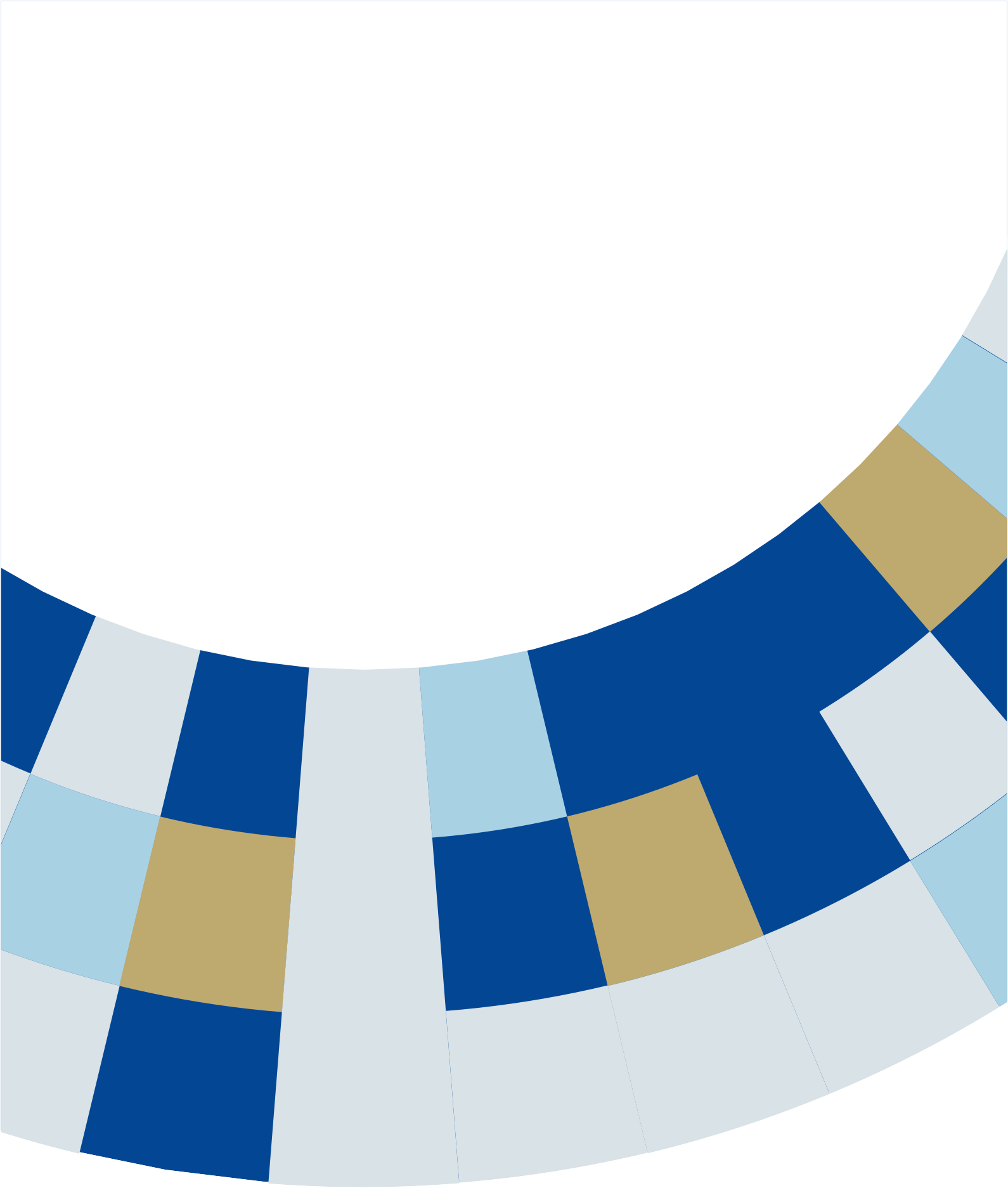 Структура забезпечення якості Європейської статистичної системи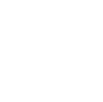 Версія 1.1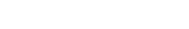 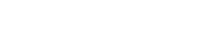 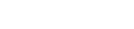 Структура забезпечення якості Європейської статистичної системиЗмістВведення	3Структура забезпечення якості Європейської статистичної системи (ESS QAF)	6Інституційне середовище	6Принцип 4: Зобов’язання щодо забезпечення якості	6Статистичні процеси	9Принцип 7: Ґрунтовна методологія	9Принцип 8: Відповідні статистичні процедури	12Принцип 9: Помірність навантаження на респондентів	16Принцип 10: Ефективність витрат	19Статистичні результати	21Принцип 11: Актуальність	21Принцип 12: Точність та надійність	22Принцип 13: Своєчасність та пунктуальність	24Принцип 14: Узгодженість та зіставність	26Принцип 15: Доступність та ясність	28ДОДАТОК Довідкова документація	31ВведенняЗ метою сприяння імплементації Кодексу норм європейської статистики (КН), зі змінами, внесеними Спонсорством з якості, був підготовлений підтверджуючий документ - Структура забезпечення якості Європейської статистичної системи (ESS QAF). ESS QAF визначає можливу діяльність, методи та інструменти, які можуть забезпечити керівництво та підстави для імплементації цих індикаторів, тобто вона полегшує прийняття заходів, необхідних для введення в дію індикаторів, що потрібні для дотримання кожного принципу КН. В той час, коли КН встановлює принципи та індикатори як стандарти, за якими буде оцінюватись відповідність Національних статистичних органів та статистичних органів Спільноти шляхом незалежної експертизи та інших форм оцінювання, ESS QAF описує, для кожного індикатора, види діяльності, методи та інструменти, які сприяють імплементації КН. Згідно з програмою роботи Спонсорства ESS QAF була розроблена для підтримки імплементації принципів 4 та з 7 по 15  Кодексу норм європейської статистики, прийнятого Комітетом Європейської статистичної системи 28 вересня 2011 року.Підхід, якого слід дотримуватисяESS QAF у систематичному підході від принципу до індикатора, містить рекомендації щодо діяльності, методів та інструментів, визначених у підході, орієнтованому на діяльність, які сприяють практичній та ефективній імплементації індикатора. Вона відображає ретельно продуманий підбір видів діяльності, методів та інструментів, які вже використовуються членами Європейської статистичної системи (ЄСС). Однак, це робочий документ, який піддається постійному вдосконаленню та розширенню, оскільки статистичними органами ЄСС розробляються нові види діяльності.Рекомендовані види діяльності, методи та інструменти мають розглядатися як частина набору інструментів, що розвивається та розширюється, тому що імплементація Кодексу норм прогресує та розробляються нові знання. Вони мають допомогти у розумінні того, що є необхідним для виконання вимог Кодексу, а саме, які "види діяльності" рекомендується ввести в дію для забезпечення імплементації певного індикатора.Крім того, ці рекомендовані види діяльності, методи та інструменти розроблені таким чином, що вони не повинні залежати від організаційних рішень, які існують у державах-членах, і часто підтримуються конкретними прикладами, які добре зарекомендували себе в деяких країнах. Всі визначені види діяльності, методи та інструменти відносяться до існуючих практик, які вже впроваджені у деяких Національних статистичних інститутах, де вони проявили себе корисними.Загалом ESS QAF може використовуватись різними суб’єктами, що беруть участь у виробництві та розповсюдженні європейської статистики, наприклад, статистичними органами або іншими національними виробниками, хоча може знадобитися деяка адаптація. ESS QAF була розроблена з припущенням, що вона вийде за межі індикаторів Кодексу норм, в пошуках додаткових пояснень та деталей. В результаті, вибір видів діяльності, методів та інструментів, які будуть безпосередньо пов’язані з заданим рівнем відповідності, не є простим, навіть якщо СЗЯ ЄСС це підтримує.Організація ESS QAFРекомендовані види діяльності, методи та інструменти, які використовуються для підтримки кожного індикатора, визначаються на інституційному рівні та на рівні продукт/дослідження, де це можливо, які відображають рівень адаптації та використання. Вони змінюються від загального до більш конкретного та детального опису. Оскільки деякі індикатори у Кодексі норм по суті є рекомендаціями, допоміжні види діяльності, методи та інструменти можуть бути більш детальними та мати більш конкретний характер з метою сприяння імплементації індикатора.Характер рекомендованих видів діяльності, методів та інструментів може призвести до їх багаторазового використання для підтримки різних індикаторів. Насправді, один певний вид діяльності/метод/інструмент може надати підтримку всім індикаторам, пов’язаним з одним принципом. Для того, щоб сприяти імплементації кожного рекомендованого виду діяльності, методу та інструменту, у додатку зазначається перелік відповідної довідкової документації, залишаючи місце, щоб кожний статистичний орган мав змогу додати свою конкретну документацію.Характер та намір ESS QAFESS QAF – це самостійний документ, тісно пов’язаний з Кодексом норм, але не є його невід’ємною частиною. Це керівний інструмент для сприяння впровадженню Кодексу норм статистичними органами на національному (у тому числі, інших національних виробників даних) та європейському рівнях, і таким чином стає важливим інструментом ЄСС. Відкритий та гнучкий характер ESS QAF дозволяє зробити конкретний вибір рекомендованих видів діяльності, методів та інструментів, які найкращим чином відповідають контексту конкретного статистичного органу.ESS QAF залишається гнучкою та відкритою для подальшого розвитку видів діяльності, методів та інструментів з метою підтримки різноманітності та специфічних характеристик членства ЄСС, що також допомагає працювати з різними національними домовленостями, які стосуються інших виробників статистики. З метою сприяння постійному оновленню ESS QAF будуть введені спільні процедури. ESS QAF може також допомагати під час моніторингу імплементації Кодексу норм у майбутніх незалежних експертизах та інших формах оцінки.Робоча група з Якості у статистиці створила цільову групу для подальшого зміцнення та удосконалення першої версії ESS QAF. Цей документ є результатом обговорень, проведених цільовою групою та робочою групою. Через те, що ESS QAF має відкритий та гнучкий характер, робоча група вирішила проводити щорічний перегляд, у разі необхідності оновлюючи зміст ESS QAF.Принципи, охоплені ESS QAFСтруктура забезпечення якості ЄСС охоплює всі принципи Кодексу норм, які мають відношення до статистичних процесів (принципи з 7 по 10) та до статистичних результатів (принципи з 11 по 15). Принцип 4 – Зобов’язання щодо забезпечення якості, який є частиною принципів інституційного середовища, також охоплений, оскільки він встановлює важливі базові правила для вищезазначених принципів.Решта 5 принципів Кодексу норм не отримали подальшої розробки у ESS QAF, оскільки вони тісно пов’язані з імплементацією Повідомлення 211/2011: “На шляху до надійного управління якістю Європейської статистики”. Крім перегляду Кодексу норм, вже згаданого вище, Повідомлення Комісії пропонує:Цільову поправку Регламенту 223/2009 щодо європейської статистикиРетельну розробку з кожною державою-членом зобов’язань щодо конфіденційності у статистиці таНове рішення Комісії стосовно ролі ЄвростатуЗагалом, ESS QAF охоплює наступні 10 принципів Кодексу норм:Інституційне середовище:П4 - Зобов’язання щодо забезпечення якостіСтатистичні процеси:П7 – Ґрунтовна методологіяП8 - Відповідні статистичні процедуриП9 - Помірність навантаження на респондентів П10 – Ефективність витратСтатистичні результати:П11 - АктуальністьП12 - Точність та надійність                    П13 - Своєчасність та пунктуальністьП14 - Узгодженість та зіставність  П15 - Доступність та ясність1 червня 2012 рокуСтруктура забезпечення якості Європейської статистичної системиІнституційне середовищеІнституційні та організаційні фактори мають значний вплив на ефективність та надійність статистичного органу, який розробляє, виробляє та розповсюджує європейську статистику. До актуальних питань відносяться: професійна незалежність, мандат на збір даних, достатність ресурсів, зобов’язання з якості, статистична конфіденційність, неупередженість та об’єктивність.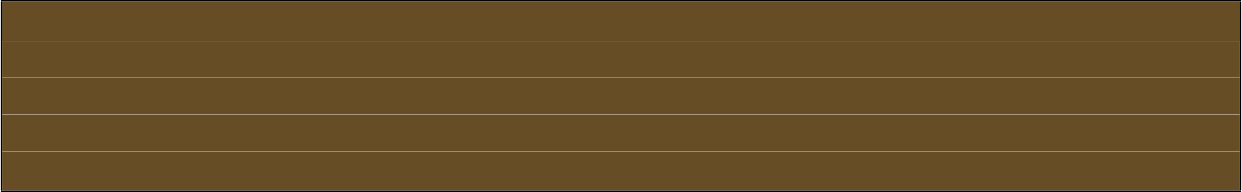 Принцип 4: Зобов’язання щодо забезпечення якостіСтатистичні органи зобов’язані забезпечувати якість. Вони систематично та регулярно визначають сильні та слабкі сторони для постійного покращення якості процесу та продукту.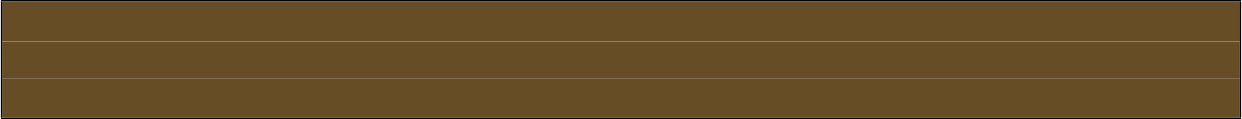 Індикатор 4.1: Політика в області якості визначається та стає доступною для громадськості. Організаційна структура та інструменти використовуються для роботи з управлінням якістю.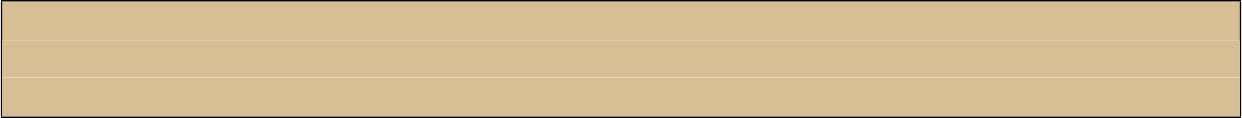 Методи на інституційному рівніЗаява про зобов’язання щодо забезпечення якості. Заява про зобов’язання щодо забезпечення якості оприлюднюється, в ній викладаються принципи та зобов’язання, що відносяться до якості у статистиці, та відповідають цілям, встановленим у заявах про місію та перспективні плани.Організаційна структура управління якістю. Існує чітка організаційна структура для управління якістю у межах статистичного органу1. Прикладами такої структури є:  Комітет з якості;            Менеджер з якості;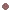   Централізований відділ контролю якості;  Інші структури (наприклад, обрана група співробітників, що пройшли підготовку як "керманичі з якості", що працюють як інструктори/радники в галузі проектів/процесів).Визначення рекомендацій щодо якості. Рекомендації визначаються тим, як впроваджувати управління якістю у межах процесу статистичного виробництва, і включають в себе:  Опис процесу статистичного виробництва та ідентифікацію документації по кожному етапу, згідно з моделлю бізнес-процесів для статистики або з будь-якою іншою еквівалентною репрезентацією процесу; Опис методів моніторингу якості для кожного етапу процесу статистичного виробництва.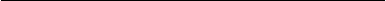 1 Під статистичним органом розуміють Євростат, національні статистичні інститути (НСІ) та інші національні органи, які відповідають за розробку, виробництво та розповсюдження європейської статистики, де це необхідно (див. Регламент (ЄС) № 223/2009, Статті 4 та 5).Доступність рекомендацій щодо якості. Рекомендації щодо якості, як визначено вище, стають доступними для всіх користувачів, принаймні у стислому викладі.Інфраструктура для документації. Створюється відповідна інфраструктура з метою забезпечення оновленої документації з якості.Курси навчання. Спеціальні курси навчання підтримують політику в області якості, та доступні для відповідних співробітників на постійній основі.Індикатор 4.2: Наявні процедури для планування та моніторингу якості процесу статистичного виробництва.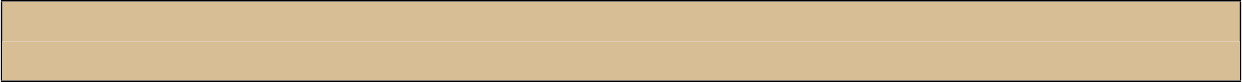 Методи на інституційному рівніМетодологічна та технічна підтримка і загальні інструменти. Методологічна та технічна підтримка і загальні інструменти надаються спеціалізованими/виділеними  підрозділами, а саме, підрозділом Якість, Методологія та IT для імплементації моніторингу якості процесу/ плану забезпечення якості.Методи на рівні продукт/дослідженняПроцедури для моніторингу якості процесу. Існують процедури для моніторингу якості на різних етапах статистичного виробництва, наприклад, відповідно до плану забезпечення якості або подібної схеми, такі як проведення регулярних зібрань експертної групи.План забезпечення якості. План забезпечення якості, або будь-яка інша подібна схема, описує робочі стандарти, офіційні зобов’язання (такі як закони та внутрішні правила) та набір дій щодо контролю якості задля попередження та моніторингу помилок, для оцінки індикаторів якості та для контролю різних пунктів на кожному етапі статистичного процесу.План забезпечення якості або будь-яка інша подібна схема:  враховує потреби користувача та перевіряє актуальність статистичного процесу;            забезпечує ефективне технічне та організаційне планування;  забезпечує якість збору даних, в тому числі використання адміністративних даних;  забезпечує якість обробки даних (кодування, редагування, обчислення та оцінку);               забезпечує систематичну перевірку можливих компромісів з питань якості;  робить інформацію доступною та зрозумілою для користувачів, та збирає висновки/інформацію від користувачів;  забезпечує, щоб користувачі отримували відповідні метадані, які допоможуть їм у розумінні питань якості.Індикатор 4.3: Якість продукту постійно перевіряється, оцінюється з точки зору можливих компромісів, та звітується згідно з критеріями якості Європейської статистики.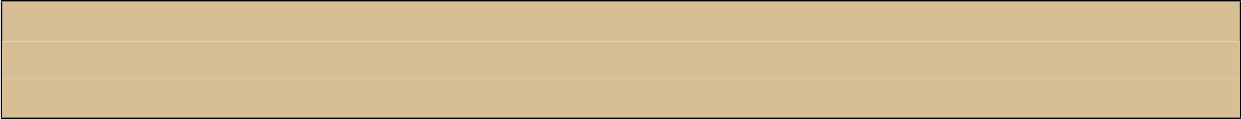 Методи на інституційному рівніПроцедури для моніторингу якості продукту. Процедури, які основані на звітах з якості, використовуються для внутрішнього моніторингу якості продукту. Регулярно проводиться аналіз результатів та інформація надається вищому керівництву з метою прийняття рішення стосовно дій щодо покращення.Дослідження ступеня задоволення користувачів. Дослідження ступеня задоволення користувачів або інші непрямі методи постійно впроваджуються, а їх результати оприлюднюються та включаються, де це необхідно, до Звітів з якості, оскільки вони поміж інших аспектів контролюють "Актуальність".Методи на рівні продукт/дослідженняЗвіти з якості, орієнтовані на користувача. Звіти з якості, орієнтовані на користувача, оприлюднюються.Звіти з якості, орієнтовані на виробника. Звіти з якості, орієнтовані на виробника, регулярно публікуються (періодичність необхідно визначати: наприклад, конкретним Регламентом та періодом існування дослідження), з урахуванням стандартів для довідкових метаданих та індикаторів якості, зокрема, Єдиної інтегрованої структури метаданих (ЄІСМ).Моніторинг якості продукту. Звіти з якості користувачів та виробників використовуються для постійного моніторингу якості в довгостроковій перспективі.Індикатор 4.4: Існує регулярна та ретельна перевірка ключових статистичних результатів з залученням зовнішніх експертів, коли це є необхідним.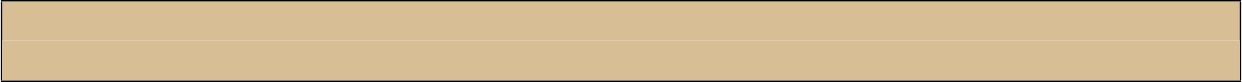 Методи на інституційному рівніПлан імплементації перевірки якості. Відповідний план імплементації перевірки якості (такий як аудити та самооцінка) визначається/впроваджується на постійній основі для ключових статистичних результатів та систематично у випадку реорганізації процесів.Структура перевірки якості. Відповідна структура для проведення перевірки якості застосовується для внутрішніх аудитів та самооцінки.Навчання внутрішніх аудиторів. Внутрішні аудитори проходять навчання з технік проведення аудиту та режиму роботи.Довідкова документація. Перевірки якості як довідкову документацію мають:                   Рекомендації з якості/план забезпечення якості, або подібна схема;   Звіти з якості, орієнтовані на виробника та/або звіти з якості, орієнтовані на користувача;    Анкети самооцінки, які заповнюються виробниками;  Звіти з аудиторських опитувань;  Анкети, що заповнені респондентами та/або користувачами;                                        Будь-яке інше дослідження ступеня задоволення.Плани дій. Результати перевірки якості обумовлюють виникнення планів дій.Інформація від користувачів. Інформація від різних користувачів використовується в якості даних для розробки планів дій (використовуючи дослідження ступеня задоволення користувачів або фокус-груп).Залучення зовнішніх експертів. Зовнішні експерти залучаються до перевірки ключових статистичних областей (наприклад, перевірка даних стандартів та кодексів (ROSC – звіт про дотримання стандартів та кодексів) МВФ).Зіставний аналіз. Зіставний аналіз ключових статистичних процесів з іншими статистичними органами проводиться для визначення передового досвіду.Статистичні процесиЄвропейські та інші міжнародні стандарти, рекомендації та передовий досвід повністю застосовуються у процесах, які використовуються статистичними органами для організації, збору, обробки та розповсюдження європейської статистики. Надійність статистики підвищується завдяки репутації ефективного менеджменту та дієвості. Відповідними аспектами також є ґрунтовна методологія, відповідні статистичні процедури, помірне навантаження на респондентів та ефективність витрат.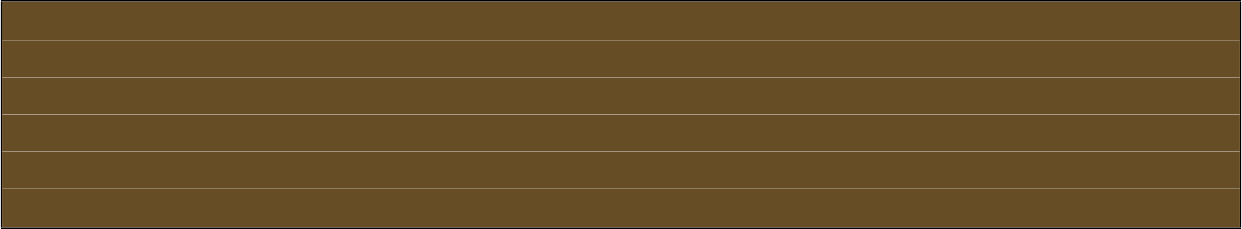 Принцип 7: Ґрунтовна методологія.Ґрунтовна методологія підтримує якісну статистику. Для цього необхідні відповідні інструменти, процедури та спеціальні знання.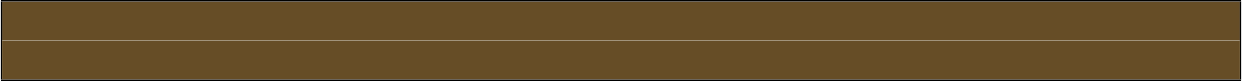 Індикатор 7.1: Загальна методологічна база, яка використовується для європейської статистики, відповідає європейським та іншим міжнародним стандартам, рекомендаціям та передовому досвіду.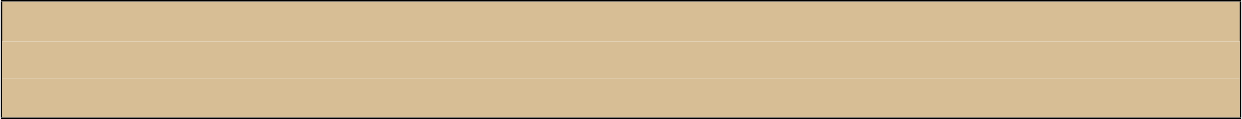 Методи на інституційному рівніСтандартний методологічний документ. Методологічна база та процедури для імплементації статистичних процесів інтегровані у стандартний методологічний документ та періодично проходять перевірку.Пояснення відхилень від міжнародних рекомендацій. Відхилення від існуючих європейських та міжнародних методологічних рекомендацій мають пояснення та виправдання.Індикатор 7.2: Наявні процедури для гарантії того, що стандартні поняття, визначення та класифікації постійно застосовуються всім статистичним органом.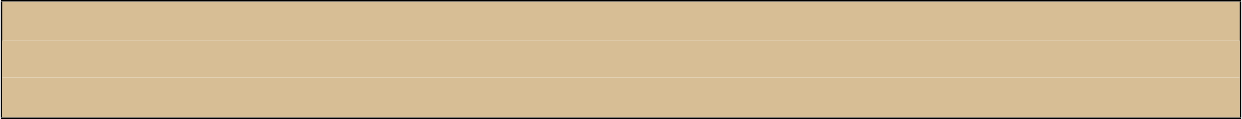 Методи на інституційному рівніПоняття, визначення та класифікації. Поняття, визначення та класифікації визначаються статистичним органом, застосовуються згідно з європейським та/або національним законодавством та документуються.Методологічна інфраструктура. Існує методологічна інфраструктура (наприклад, одиниці, мережі, комітети), яка визначає статистичні методи, контролює їх імплементацію та затверджує результати. Зокрема, вона визначає та робить доступними стандартні інструменти для кожного етапу моделі бізнес-процесу (наприклад, вибірка, збір та обробка даних тощо).Методи на рівні продукт/дослідженняВисновки відповідних експертів та користувачів. Дослідження або статистичні процеси отримують користь від висновків відповідних експертів та користувачів, коли це доречно.Методологічна документація. Методологічна документація розробляється для кожного статистичного процесу, включає в себе всю необхідну інформацію стосовно метаданих, а саме, понять, методів, класифікацій, і також вона оприлюднюється принаймні у стислому вигляді.Відвідування семінарів та тренінгів. Співробітники відвідують семінари та тренінги на національному та міжнародному рівнях з питань застосовування стандартів, класифікацій тощо.Індикатор 7.3: Реєстр юридичних осіб та інструментарій для демографічного обстеження постійно оцінюються та упорядковуються в разі необхідності, з метою забезпечення високої якості.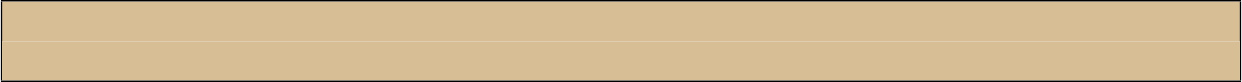 Методи на рівні продукт/дослідженняПроцедура для оновлення реєстру юридичних осіб. Існує процедура оновлення реєстру юридичних осіб, що стосується усіх відповідних змін у складі юридичних осіб (тобто, зміна виду діяльності, народження, смерті, злиття, придбання та інші структурні зміни, а також зміни основних змінних величин). Це оновлення відбувається постійно.Оцінка якості реєстру юридичних осіб. Реєстр юридичних осіб підлягає регулярним додатковим дослідженням з якості та/або підраховуються й оцінюються якісні показники.Процедура для оновлення реєстру домашніх господарств. Для досліджень домашніх господарств відповідний інструментарій демографічного обстеження оновлюється регулярно та достатньо часто, з метою забезпечення якості вибірки.Використання інформації з досліджень. Інформація, зібрана під час проведення досліджень, використовується для оцінки та покращення якості інструментарію, особливо його охоплення.Індикатор 7.4: Існує детальна узгодженість між національними системами класифікації та відповідними європейськими системами.Методи на рівні продукт/дослідженняУзгодженість національних класифікацій. Національні класифікації узгоджені з відповідними європейськими системами класифікацій.Таблиці відповідності. Таблиці відповідності документуються та постійно оновлюються. Оприлюднюються пояснювальні записки або коментарі.Індикатор 7.5: Наймаються випускники з відповідних академічних дисциплін.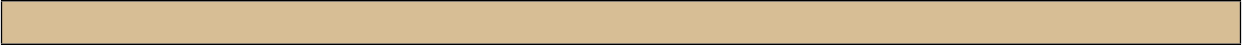 Методи на інституційному рівніНаймання співробітників. Співробітники статистичного органу наймаються відкрито та з належною кваліфікацією з відповідних дисциплін.Кваліфікаційні вимоги для посад. Відповідні кваліфікаційні вимоги визначаються для всіх посад.Індикатор 7.6:	Статистичні органи впроваджують політику постійного професійного навчання для своїх співробітників.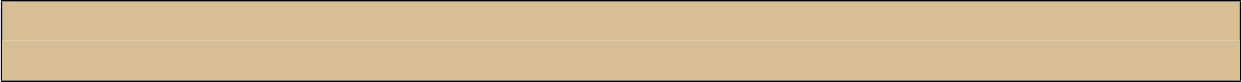 Методи на інституційному рівніПолітика навчання персоналу. Адекватна структура та регулярні процеси забезпечують постійне професійне навчання персоналу, яке є невід’ємною частиною політики використання трудових ресурсів.Постійне професійне навчання. Постійне професійне навчання заохочується та цінується у професійному зростанні.Модернізація навичок персоналу. Навички персоналу модернізуються відносно нових інструментів та сфер дослідження.Відвідування курсів персоналом. Заохочується відвідування персоналом відповідних навчальних курсів та/ або участь у національних, європейських або інших міжнародних конференціях.Індикатор 7.7: Організовується співробітництво з науковою спільнотою з метою вдосконалення методології, ефективності методів, що використовуються, та для підтримки кращих інструментів, коли це є можливим.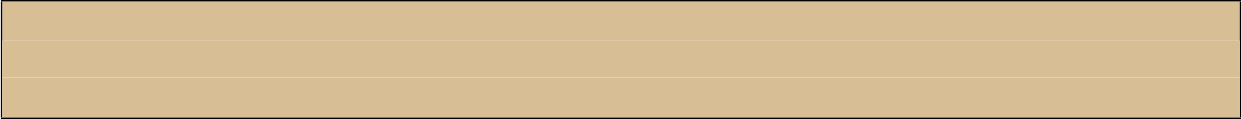 Методи на інституційному рівніЗв'язок з науковою спільнотою. Існує постійний зв’язок з науковою спільнотою, наприклад, шляхом проведення конференцій, тренінгів, семінарів, з метою обговорення розробок у сфері методології, ІТ та інновацій.Співробітництво з колегами на міжнародному рівні. Персонал співпрацює щодо методологічних питань з колегами на міжнародному рівні.Участь та презентації на конференціях. Постійна участь та презентації на відповідних національних та міжнародних конференціях заохочується задля обміну знаннями та досвідом.Організація конференцій. Організовуються національні та міжнародні конференції та заохочується участь статистичних органів ЄСС.Методи на рівні продукт/дослідженняЗовнішня оцінка. Аналіз/оцінювання/перевірка використаних методів проводяться за запитом зовнішніми експертами, якщо це є доречним.Принцип 8: Відповідні статистичні процедуриВідповідні статистичні процедури, що здійснюються починаючи зі збору даних до затвердження даних, підтримують якісну статистику.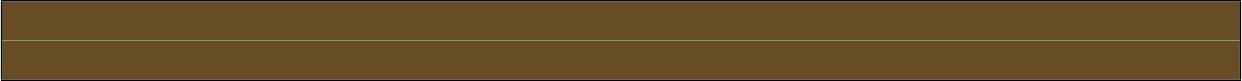 Індикатор 8.1: Коли європейська статистика базується на адміністративних даних, визначення та поняття, що використовуються в адміністративних цілях, являють собою вдале наближення до тих, які необхідні для статистичних цілей.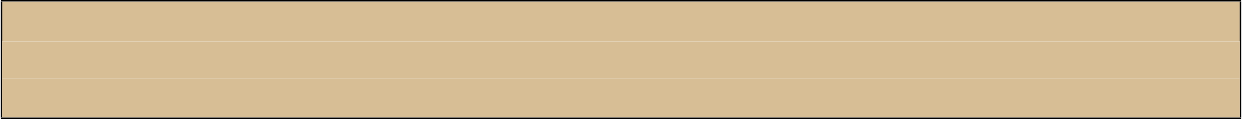 Методи на інституційному рівніВідповідальність за статистичну обробку адміністративних даних. Статистичний орган несе відповідальність за статистичну обробку адміністративних даних, що використовуються для європейської статистики.Відмінності між статистичною обробкою та обробкою адміністративних даних. Статистична обробка чітко відрізняється від обробки адміністративних даних і містить відповідні правила затвердження та конкретні процедури для перевірки якості.Методи на рівні продукт/дослідженняДокументація стосовно адміністративних та статистичних процесів. Існує документація, яка описує відмінності між адміністративними та статистичними процесами відносно визначень, понять, охоплення тощо.Дослідження відмінностей між поняттями та заходами щодо їх опрацювання. Відмінності у поняттях ретельно вивчаються та приймаються заходи щодо їх опрацювання.Індикатор 8.2:	У разі статистичних досліджень, анкети систематично тестуються перед початком збору даних.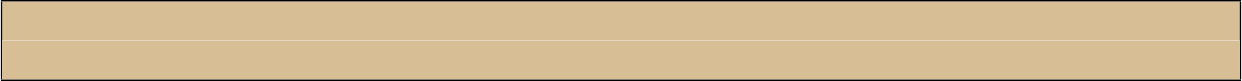 Методи на інституційному рівніПроцедура оцінки та затвердження анкет. Існує процедура для оцінки та затвердження анкет, яка залучає відповідних експертів (тобто, в галузі статистики та у розробці анкет).Методи на рівні продукт/дослідженняТестування анкет. До початку збору інформації, анкети дослідження тестуються відповідними методами (попередній тест анкети, пілотне використання у реальній ситуації, більш детально – інтерв’ю, фокус-групи, підтримка інтерв’юера тощо). Час реакції (довжина інтерв’ю) оцінюється на цьому етапі, якщо це є необхідним.Використання результатів тестів. Результати тестів враховуються у процесі реалізації остаточного варіанту анкети, та документуються у звіті.Індикатор 8.3: Плани досліджень, проведення вибірки та методи оцінки мають гарну базу та регулярно переглядаються та виправляються за необхідністю.Методи на інституційному рівніОрганізаційна структура для рекомендацій, методологій та перевірки використаних методів. Відповідна організаційна структура надає рекомендації, представляє відповідні методології та періодично перевіряє методи, що використовуються для кожної вибірки дослідження, проведення вибірки та методів оцінки.Звітування громадськості щодо методів. Статистичний орган публічно звітує стосовно проведення вибірки та методів оцінки, коли вони трапляються.Методи на рівні продукт/дослідженняВідповідність стандартам планів досліджень та проведення вибірки. Плани досліджень та проведення вибірки розробляються відповідно до стандартних методів.Оновлення планів вибірки. Плани вибірки періодично оновлюються для повторних досліджень.Зіставні методи для розрахунку точності Методи для розрахунку точності статистичних даних дозволяють порівнювати точність європейської статистики.Вимірювання та звітування щодо точності вибірки. Оцінки точності вибірки вимірюються та відповідно повідомляються користувачам.Методологічні правила, що застосовуються під час оцінки. Методи оцінювання, в тому числі, виправлення відсутності відповіді, калібрування даних та сезонне налаштування відповідають прозорим методологічним правилам.Індикатор 8.4: Збір даних, введення даних та кодування регулярно контролюються та переглядаються за необхідністю.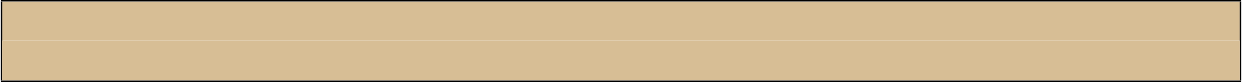 Методи на інституційному рівніОрганізаційна структура для рекомендацій, методологій та перевірки використаних методів. Відповідна організаційна структура надає рекомендації, представляє відповідні методології та періодично перевіряє методи, що використовуються для збору даних, введення даних та кодування.Методи на рівні продукт/дослідженняОптимізація збору даних. Збір даних оптимізується з метою зменшення витрат та навантаження на респондентів, підвищення точності та зменшення помилок, що не залежать від вибіркового спостереження.Надання документів респондентам. Респонденти отримують усі необхідні документи (тобто листи, анкети, буклети, особливо у випадках з анкетами для самостійного заповнювання, а також форми для відгуків, якщо можливо). Ці документи регулярно переглядаються.Процедура моніторингу технік збору даних. Техніки збору даних періодично контролюються.Курси навчання для інтерв’юерів. Інтерв’юерам надаються курси навчання. Для кожного дослідження існує посібник/довідник для інтерв’юерів, також реалізовуються супутні процедури для інтерв’юерів.Процедури, які слід здійснювати у разі відсутності відповіді. Існують подальші процедури, які слід здійснювати у разі відсутності відповіді.Методи кодування даних. Методи кодування даних документуються та зберігаються.Перегляд автоматичних методів кодування. Автоматичні методи кодування періодично аналізуються та за необхідністю виправляються.Індикатори якості, які відносяться до збору та кодування даних. Індикатори якості, які відносяться до збору та кодування даних, розробляються та аналізуються згідно з планом забезпечення якості або з будь-якою іншою подібною схемою.Підтримка респондентів. Респонденти отримують підтримку щодо заповнення анкет (он-лайн допомога, безкоштовний телефонний номер, підтримка від статистиків). Існують процедури надання відповідей на запити та скарги респондентів.Індикатор 8.5: Використовуються відповідні методи редагування та імпутації, які регулярно та за необхідністю перевіряються, виправляються або оновлюються.Методи на інституційному рівніОрганізаційна структура для рекомендацій, методологій та перевірки використаних методів. Відповідна організаційна структура надає рекомендації, представляє відповідні методології та періодично перевіряє методи редагування та імпутації.Підтримка та розподіл процедур редагування та імпутації. Процедури редагування та імпутації підтримуються та розподіляються з метою заохочення їх гармонізації.Методи на рівні продукт/дослідженняАналіз редагування та імпутації. Аналіз впливу редагування та імпутації проводиться як частина процесу оцінки якості збору даних.Відповідність стандартам технік редагування та імпутації. Техніки редагування та імпутації відповідають стандартним методологічним правилам та документуються.Індикатор 8.6: Перегляди дотримуються стандартних, добре організованих та прозорих процедур.Методи на інституційному рівніРекомендації та принципи, що стосуються переглядів. Існують рекомендації та принципи, що відносяться до перегляду існуючої опублікованої статистики, вони постійно застосовуються та доводяться до відома користувачів.Сприяння методологічним покращенням. Методологічні покращення підтримуються шляхом регулярних та незмінних дій (тобто, семінарів з методології, зустрічей експертів, самооцінок, аудитів тощо)Методи на рівні продукт/дослідженняПояснення та публікація змін. Разом зі змінами надаються усі необхідні пояснення та доводяться до відома користувачів.Індикатори якості з перегляду. Індикатори якості щодо проведених переглядів регулярно підраховуються відповідно до діючих стандартів та доводяться до відома користувачів.Індикатор 8.7: Статистичні органи залучаються до розробки адміністративних даних, щоб зробити адміністративні дані більш придатними для статистичних цілей.Методи на інституційному рівніПроцедура моніторингу норм/правових актів стосовно адміністративних даних. Існує процедура моніторингу розробок стосовно норм/правових актів, яка включає в себе використання адміністративних даних.Консультації та залучення статистичного органа. До статистичного органа звертаються за консультацією, коли створюються, перевіряються або виправляються адміністративні форми або файли, також статистичний орган залучається до внесення змін у планування або обробку з метою проведення оцінки безперервності процесу.Процедура вивчення потенціалу адміністративних джерел. Існує процедура вивчення потенціалу доступних адміністративних джерел даних для статистичних цілей.Методи на рівні продукт/дослідженняОбговорення та зустрічі з власниками адміністративних даних. Відбуваються постійні обговорення або зустрічі між статистичним органом та власниками адміністративних даних з метою отримання інформації стосовно внесення змін до адміністративних даних (поняття, процес виробництва тощо).Індикатор 8.8: Досягаються домовленості з власниками адміністративних даних, які викладають свої спільні зобов’язання щодо використання цих даних для статистичних цілей.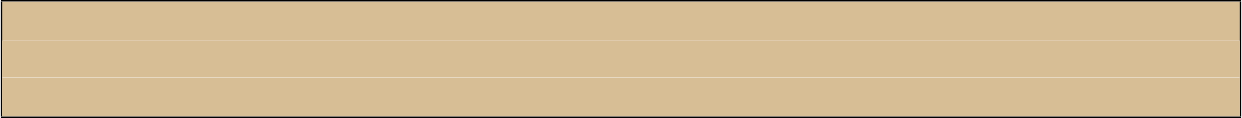 Методи на інституційному рівніДомовленості з власниками адміністративних даних. Існують домовленості між статистичними органами та власниками адміністративних даних, які сприяють використанню адміністративних даних для статистичних цілей.Методи на рівні продукт/дослідженняДокументація стосовно адміністративних даних. Документація стосовно змісту адміністративних даних та процесу виробництва даних (як, наприклад, методологічний документ, поняття та визначення та сукупності) доступна статистичному органу.Спільні домовленості з власниками адміністративних даних. Спільні домовленості стосовно безпеки даних, надання файлів з персональною інформацією та кінцеві терміни виконання спільно розробляються статистичним органом та власником адміністративних даних.Індикатор 8.9: Статистичні органи співпрацюють з власниками адміністративних даних для забезпечення якості даних.Методи на інституційному рівніІнформування власника адміністративних даних. Власник адміністративних даних отримує інформацію стосовно способу використання адміністративних даних для статистичних цілей, а також стосовно відповідних питань якості.Оцінка якості адміністративних даних. Статистичний орган забезпечує досягнення домовленостей та, по можливості, надає інструменти для оцінки якості адміністративних даних, дотримуючись при цьому конфіденційності.Принцип 9: Помірне навантаження на респондентівНавантаження щодо представлення даних пропорційне потребам користувачів і не є надмірним для респондентів. Статистичні органи здійснюють моніторинг навантаження щодо представлення даних та встановлюють цілі для його зниження в довгостроковій перспективі.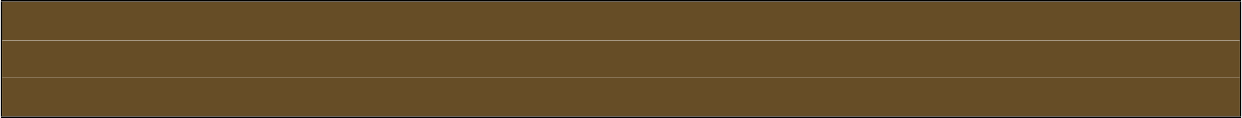 Індикатор 9.1: Обсяг та подробиці вимог європейської статистики обмежені тим, що є дійсно необхідним.Методи на інституційному рівніПріоритети європейської статистики. Пріоритети європейської статистики встановлюються на рівні ЄСС з урахуванням навантаження на респондентів.Перевірка навантаження щодо представлення даних та рівня деталізації. Проводиться аналіз норм ЄС стосовно європейської статистики з метою перевірки навантаження щодо представлення даних та рівня деталізації змінних, що передбачені нормами.Оцінка статистичної робочої програми. Зміст статистичної робочої програми оцінюється з метою уникнення повторень або надмірності в межах статистичної організації.Методи на рівні продукт/дослідженняАналіз потреб статистичної інформації. Європейські та національні потреби статистичної інформації та рівень деталізації по області аналізуються на етапі визначення потреб процесу статистичного виробництва.Вимірювання навантаження щодо представлення даних. Навантаження щодо представлення даних вимірюється періодично.Підтвердження кожної зібраної змінної. Кожна зібрана змінна належним чином підтверджується.Розгляд альтернативних джерел даних. Щоб звести до мінімуму збір даних, існує відкрите обговорення альтернативних джерел даних, в тому числі, доступності та придатності існуючих досліджень та адміністративних даних.Індикатор 9.2: Навантаження щодо представлення даних розподіляється на якомога більшу кількість опитуваних.Методи на інституційному рівніРозгляд навантаження щодо представлення даних. Розгляд ЄСС навантаження щодо представлення даних проводиться регулярно.Плани дій для спрощення/модернізації. Для зменшення навантаження на респондентів розробляються, впроваджуються та контролюються плани дій для спрощення/модернізації.Індикатори ефективності навантаження щодо представлення даних. Вище керівництво періодично представляє та аналізує індикатори ефективності навантаження щодо представлення даних.Використання методів статистичної вибірки. Методи статистичної вибірки використовуються для забезпечення того, що навантаження щодо представлення даних не стосується певних категорій респондентів невиправдано.Методи на рівні продукт/дослідженняЗменшення навантаження щодо представлення даних. Навантаження щодо представлення даних зменшується завдяки правильному плану вибірки, наприклад, з використанням координованої вибірки.Розрахунок навантаження щодо представлення даних. Навантаження щодо представлення даних розраховується з точки зору часу, необхідного щоб: заповнити анкету, знайти необхідну інформацію, отримати внутрішню або зовнішню експертну оцінку та опрацювати конфіденційну інформацію.Обмеження питань. Питання, які використовуються для збору інформації, яка не буде опублікована, обмежені та підтверджені.Індикатор 9.3: Інформація, яка запитується у підприємств, наскільки це можливо, вже є доступною з їх бухгалтерських рахунків та, по можливості, використовуються електронні засоби з метою сприяння поверненню цієї інформації.Методи на інституційному рівніПосібники та технічні інструменти. Посібники та технічні інструменти (наприклад, програмне забезпечення) розробляються для збільшення кількості електронних засобів для збору інформації.План збору електронних даних для підприємств. Існує план впровадження електронного збору даних для підприємств.Веб-сайт для збору даних по підприємствам. Існує загальний веб-сайт для збору даних по підприємствам.Методи на рівні продукт/дослідженняВикористання концепцій обліку підприємств та систем ІТ. Для збору інформації по підприємствам використовуються концепції обліку підприємств та стандартизовані системи ІТ, такі як XBRL.Співпраця з діловою спільнотою. Менеджери з досліджень усвідомлюють потенційні труднощі при отриманні інформації, і тому співпрацюють з діловою спільнотою з метою пошуку адекватних рішень.Інструменти для вилучення даних з систем обліку підприємств. Існує програмні засоби для прямого вилучення даних з систем обліку підприємств.Інформування підприємств стосовно результатів дослідження. З метою висловлення подяки за участь у дослідженні та підкреслення їх важливості для статистичної системи, до відома підприємств доводяться результати досліджень.Індикатор 9.4: Адміністративні джерела використовуються, по можливості, для уникнення повторень запитів щодо інформації.Методи на інституційному рівніІнструменти для збільшення використання адміністративних джерел. Європейські спільні мережі розробляють інструменти для збільшення використання адміністративних джерел.Плани вивчення та використання адміністративних джерел. Дії щодо планування на національному рівні розробляються з метою вивчення та використання адміністративних джерел для статистичних потреб (наприклад, відповідні угоди, розробка модулів, які буде використано координаційно для зменшення/обмеження навантаження щодо представлення даних, національного законодавства або угоди, якщо це необхідно).Юридичне зобов’язання надавати адміністративні дані. Надається законний доступ до адміністративних джерел та адміністративні органи зобов’язані надавати адміністративні дані за запитом.Методи на рівні продукт/дослідженняКерівництво з доступності та якості адміністративних джерел. Керівництво з доступності та якості адміністративних джерел доступне для менеджерів з досліджень.Заявки на збір адміністративних даних. Розробляються та реалізуються заявки на збір адміністративних даних для подальшого використання для статистичних цілей.Індикатор 9.5: Обмін даними в межах статистичних органів узагальнюється з метою уникнення збільшення кількості досліджень.Методи на інституційному рівніТехнічні інструменти для обміну даними. Існують технічні інструменти для обміну даними у межах національної статистичної системи (наприклад, офіційні угоди, веб-сервіси, загальні бази даних).Методи на рівні продукт/дослідженняДокументація по сховищам даних. Існує документація по сховищам даних виробничого процесу та архівних даних.Обмін архівами даних. За потребою та згідно з політикою конфіденційності архіви даних розповсюджуються в межах статистичного органу.Індикатор 9.6: Статистичні органи підтримують заходи, що роблять можливим поєднання джерел даних з метою зменшення навантаження щодо представлення даних.Методи на інституційному рівніКлючові змінні для розповсюдження. Статистичний орган визначає ключові змінні, які необхідно розподілити між процесами обробки даних відповідно до правил конфіденційності.Методи на рівні продукт/дослідженняДокументація стосовно структури файлів даних та форматів передачі. Документація щодо структури файлів даних та форматів передачі, необхідна для поєднання джерел даних, є доступною.Принцип 10: Ефективність витрат.Ресурси використовуються ефективно.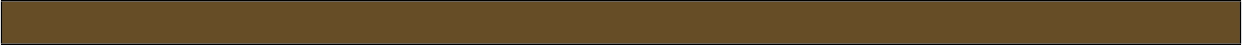 Індикатор 10.1: Внутрішні та незалежні зовнішні заходи здійснюють контроль за  використанням ресурсів статистичним органом.Методи на інституційному рівніПоказники моніторингу та звітування з людських та фінансових ресурсів. Показники людських та фінансових ресурсів контролюються централізовано та регулярно доповідаються керівництву.Виділення ресурсів на статистичні процеси. Бухгалтерські системи дозволяють виділення ресурсів на статистичні процеси.Оцінка людських ресурсів. Людські ресурси оцінюються щорічно відповідно до відомчих рекомендацій. Оцінка включає розподіл, виконання робіт та потреби у навчанні персоналу.Дослідження громадської думки персоналу. Регулярно проводяться дослідження громадської думки персоналу.Огляд інфраструктури ІТ. Регулярно проводиться огляд інфраструктури ІТ.Процедури розрахунку очікуваних витрат. Процедури розрахунку очікуваних витрат доступні для статистичних процесів.Індикатор 10.2: Потенціал продуктивності інформації та комунікаційна технологія в цей час оптимізовані для збору, обробки та розповсюдження даних.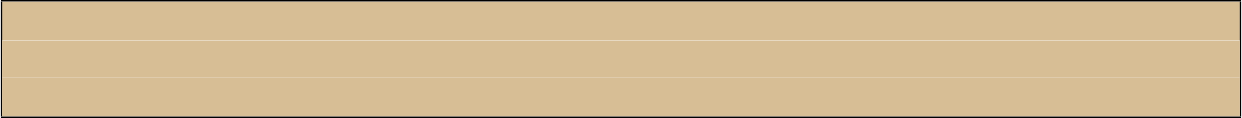 Методи на інституційному рівніОб’єднання ресурсів, інвестицій та ідентифікація потенціалу інновацій/модернізацій. Централізовані підрозділи методології та ІТ забезпечують об’єднання ресурсів та інвестицій, а також сприяють ідентифікації потенціалу інновацій/модернізацій.Архітектура та стратегія ІТ. Існує та постійно оновлюється відповідна архітектура та стратегія ІТ.Політика, процедури та інструменти для сприяння технікам автоматичної обробки даних. Існують політика, процедури та інструменти для сприяння автоматичним технікам збору даних, кодування даних та підтвердження.Методи на рівні продукт/дослідженняОгляд використання автоматичних технік обробки даних. Використання автоматичних технік обробки даних постійно розглядається.Індикатор 10.3: Здійснюються проактивні спроби з метою покращення статистичного потенціалу адміністративних даних та з метою обмеження звернень до прямих досліджень.Методи на інституційному рівніУгоди з власниками адміністративних даних. Відповідні угоди з власниками адміністративних даних підписуються та регулярно оновлюються (наприклад, Угода про рівень обслуговування або національне законодавство). Статистичний орган прагне приймати участь у плануванні збору адміністративних даних.Оцінка можливих джерел адміністративних даних. Перед початком будь-якого нового дослідження проводиться оцінка можливих джерел адміністративних даних.Методи на рівні продукт/дослідженняМетоди об’єднання та інтеграції даних. Методи об’єднання та інтеграції даних розробляються заздалегідь, з урахуванням вимог забезпечення безпеки даних.Показники якості для покращення використання адміністративних даних. Показники якості розробляються та збираються для покращення методів використання адміністративних даних для статистичних цілей.Індикатор 10.4: Статистичні органи підтримують та впроваджують стандартизовані рішення, які збільшують ефективність та продуктивність.Методи на інституційному рівніПрограми стандартизації та процедури для статистичних процесів. Програми стандартизації та процедури визначаються й впроваджуються на основних етапах статистичного виробництва, наприклад, в процесі вибірки, реєстрації, збору даних, обміну даними, згідно з моделлю бізнес-процесів.Стратегія для прийняття або розробки стандартів. Існує стратегія прийняття або розробки стандартів у різних сферах, наприклад, управління якістю, моделювання процесу, розробки програмного забезпечення, програмних засобів, управління проектом, управління документами.Методи на рівні продукт/дослідженняЗаява у методологічній документації. Частиною довідкових метаданих є заява, яка пояснює кроки, прийняті для поступового просування або для дотримання стандартизації.Статистичні результатиДоступна статистика відповідає потребам користувачів. Статистика відповідає європейським стандартам якості та задовольняє потреби європейських інститутів, урядів, науково-дослідних установ, комерційних підприємств та громадськості в цілому. Важливі питання стосуються міри, в якій статистика є актуальною, точною та надійною, своєчасною, послідовною, зіставною у регіонах та країнах, та легкодоступною для користувачів.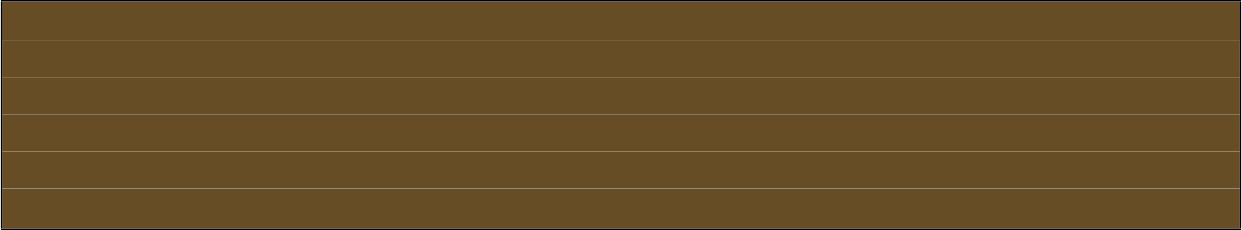 Принцип 11: Актуальність.Європейська статистика задовольняє потреби користувачів.Індикатор 11.1: Існують процеси для надання консультацій користувачам, моніторингу актуальності та практичної користі існуючої статистики відносно потреб користувачів, а також аналізу їх потреб та пріоритетів в майбутньому.Методи на інституційному рівніЗаконодавство стосовно надання консультацій користувачам. Статистичне законодавство (національне та європейське) містить зобов’язання надавати консультації користувачам.Діяльність з надання консультацій користувачам. Існує регулярна та структурована діяльність для надання консультацій користувачам, в тому числі, наприклад, комітет користувачів, ця діяльність концентрує увагу як на змісті статистичної програми, так і на якості статистики.Аналіз даних щодо використання статистики. Дані щодо використання статистики (наприклад, оцінка завантажень, передплатники на звіти) аналізуються для сприяння визначенню пріоритетів та надання консультацій користувачам.Методи на рівні продукт/дослідженняКласифікація користувачів. Класифікація користувачів певного продукту регулярно оновлюється та робиться доступною.Перелік ключових користувачів та даних, які вони використовують. Перелік ключових користувачів та даних, які вони використовують, в тому числі, перелік незадоволених потреб користувачів, постійно оновлюється та робиться доступним.Процедура надання консультацій користувачам. Існують процедури надання користувачам консультацій з питань статистики.Вимірювання та оцінка актуальності. Індикатори якості з актуальності постійно оцінюються.Індикатор 11.2: Пріоритетні потреби задовольняються та відображуються в робочій програмі Методи на інституційному рівніПріоритети робочої програми. У робочій програмі реалізуються процедури для визначення пріоритетів між різними потребами користувачів.Стратегічні цілі та плани програми. Стратегічні цілі та плани програми регулярно розробляються та публікуються.Угоди з найбільш важливими користувачами. Угоди про рівень обслуговування або подібні угоди підписуються з найбільш важливими користувачами.Оцінка робочої програми. З метою визначення негативних пріоритетів та виникаючих потреб проводиться періодична оцінка робочої програми.Індикатор 11.3: Ступінь задоволення користувача контролюється на постійній основі та систематично перевіряється.Методи на інституційному рівніДослідження ступеня задоволення користувачів. Дослідження ступеня задоволення користувачів (в тому числі, наприклад, узагальнення індикаторів якості з ступеня задоволення користувачів) або подібні дослідження користувачів проводяться та оцінюються регулярно в межах служби.Заходи щодо покращення, що випливають з дослідження ступеня задоволення користувачів. Визначаються та плануються для реалізації заходи щодо покращення, які випливають з дослідження ступеня задоволення користувачів.Методи на рівні продукт/дослідженняОцінювання ступеня задоволення ключових користувачів. Існують міри для оцінювання ступеня задоволення ключових користувачів певними продуктами (наприклад, дослідження ступеня задоволення конкретних користувачів/індикатори на рівні продукту).Принцип 12: Точність та надійність.Європейська статистика точно та достовірно відображує реальність.Індикатор 12.1: Вихідні дані, проміжні результати та статистичні результати регулярно оцінюються та затверджуються.Методи на інституційному рівніСистеми для оцінювання та затвердження даних. Системи для оцінювання та затвердження вихідних даних, проміжних результатів та статистичних результатів розробляються, реалізуються та контролюються.Процедури та рекомендації для оцінки якості даних. Існують внутрішні процедури та рекомендації для оцінки якості даних, вони стосуються питань точності та надійності.Методи на рівні продукт/дослідженняПорівняння результатів з іншими джерелами. Результати порівнюються з іншими існуючими джерелами інформації з метою забезпечення достовірності.Індикатор 12.2: Помилки вибірки та помилки, не пов’язані з вибіркою, вимірюються та систематично документуються згідно з європейськими стандартами.Методи на інституційному рівніПроцедури та рекомендації для вимірювання та зменшення кількості помилок. Існують процедури та рекомендації для вимірювання та зменшення кількості помилок, вони можуть охоплювати такі види діяльності, як наприклад:  Ідентифікація головних джерел помилки по ключовим змінним;             Кількісне визначення помилок вибірки для ключових змінних;  Ідентифікація та оцінка основних джерел помилок, не пов’язаних з вибіркою, у статистичних процесах;                                                                                                                        Ідентифікація та оцінка можливої помилки у кількісних та якісних показниках;  Особлива увага до відокремлених елементів, а також до роботи з ними при оцінюванні;                                                                                                                                                   Кількісне визначення можливих помилок, пов’язаних з неповним охопленням;  Кількісне визначення можливих помилок вимірювання (порівняння з існуючою інформацією, розробка та тестування анкет, інформація щодо підготовки інтерв’юера тощо);  Кількісне визначення помилок, пов’язаних з ненаданням відповіді, в тому числі, систематична документація для технічної обробки неотримання відповідей на етапі оцінювання та індикатори репрезентативності;  Кількісне визначення помилок обробки;  Аналіз відмінностей між попередніми та перевіреними оцінками.Методи на рівні продукт/дослідженняЗвітність системи якості з питань точності. Проводиться періодичне звітування з питань точності (що служить інтересам як виробника, так і користувача).Рекомендації ЄСС щодо звітності системи якості. Звітування системи якості з питань точності визначається рекомендаціями ЄСС.Методи та інструменти для попередження та зменшення кількості помилок. Існують методи та інструменти для попередження та зменшення кількості помилок вибірки та помилок, не пов’язаних з вибіркою.Індикатор 12.3: Виправлення постійно аналізуються з метою покращення статистичних процесів.Методи на інституційному рівніПолітика внесення виправлень. Політика внесення виправлень, яка встановлює принципи та процедури, роз’яснюється у письмовій формі та оприлюднюється відповідно до європейських вимог.Пояснення щодо виправлень. Строки внесення виправлень, їх причини та природа публічно пояснюються.Методи на рівні продукт/дослідженняВідповідність Політики внесення виправлень стандартним процедурам. Політика внесення виправлень дотримується стандартних та прозорих процедур у контексті кожного дослідження.Інформація щодо розміру та напрямку виправлень для ключових індикаторів. Надається та оприлюднюється інформація щодо розміру та напрямку виправлень для ключових індикаторів.Використання аналізу виправлень. Регулярний аналіз виправлень використовується для покращення статистичного процесу, що включає отримані уроки для налаштування циклу виробництва.Принцип 13:Своєчасність та пунктуальність.Європейська статистика видається своєчасно та пунктуально.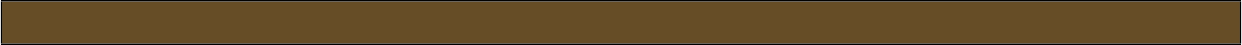 Індикатор 13.1: Своєчасність відповідає європейським та іншим міжнародним стандартам випуску.Методи на інституційному рівніВідповідність міжнародним стандартам щодо своєчасності. Існує відповідність міжнародним стандартам щодо своєчасності.Публікація календаря випусків. Публікується календар випусків, який охоплює всю статистику, для якої встановлено стандарти щодо своєчасності у межах європейських норм або угод на міжнародному рівні.Процедура моніторингу та відстеження відхилень від цілей своєчасності. Проводиться постійний контроль відхилень від європейських та міжнародних цілей своєчасності, та розробляється план, якщо ці цілі не досягнуті.Методи на рівні продукт/дослідженняЯкісний показник (-и) своєчасності. Регулярно підраховуються та публікуються якісні показники своєчасності.Аналіз та оцінювання якісного показника (-ів) своєчасності. Якісний показник (-и) своєчасності регулярно аналізуються та оцінюються з метою покращення статистичного процесу.Індикатор 13.2: Оприлюднюється стандартний денний час випуску європейської статистики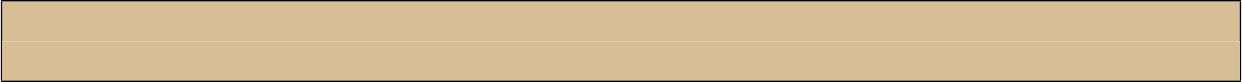 Методи на інституційному рівніПолітика випуску. Визначається та публікується політика випуску. Політика випуску розрізняє різні види публікацій (наприклад, прес-релізи, конкретні статистичні звіти/таблиці, загальні публікації) та відповідні процедури випуску.Публікація у стандартний час. Випуски публікуються у стандартний денний час.Індикатор 13.3:	Періодичність статистики максимально враховує вимоги користувачів.Методи на інституційному рівні1.  Консультації користувачів стосовно періодичності. Статистичний орган регулярно надає консультації користувачам стосовно періодичності.Індикатор 13.4: Про будь-яке відхилення від графіку розповсюдження повідомляється заздалегідь, пояснюються його причини та встановлюється новий термін випуску.Методи на інституційному рівні1.  Публікація календаря випуску. Календар випуску регулярно публікується.2. Процедура контролю та оцінки пунктуальності. Пунктуальність кожного випуску регулярно контролюється та оцінюється.Публікація розходжень з анонсованим часом, причини розходжень та новий термін випуску. Розходження з анонсованим часом випуску публікуються заздалегідь, пояснюються причини, оголошується новий термін випуску.Методи на рівні продукт/дослідженняПроцедура підрахунку, контролю та розповсюдження якісних показників пунктуальності. Якісний показник (-и) пунктуальності для попередніх та остаточних результатів регулярно підраховується, контролюється та розповсюджується.Індикатор 13.5: Попередні результати прийнятної сумарної точності можуть бути опубліковані, коли це вважається корисним.Методи на рівні продукт/дослідженняРозгляд можливості розповсюдження попередніх результатів. Можливість розповсюдження попередніх результатів регулярно розглядається з урахуванням точності даних.Звітування з якості попередніх результатів. Коли випускаються попередні результати, користувачеві надається відповідна інформація стосовно якості опублікованих результатів.Політика запланованих переглядів. Ключові результати або групи ключових результатів, які підлягають запланованим переглядам, мають опубліковану політику, яка охоплює всі ці перегляди. Принцип 14: Узгодженість та зіставністьЄвропейська статистика узгоджена внутрішньо та за період часу, а також може бути зіставною між регіонами та країнами; можливо об’єднати та одночасно використовувати пов’язані між собою дані з різних джерел.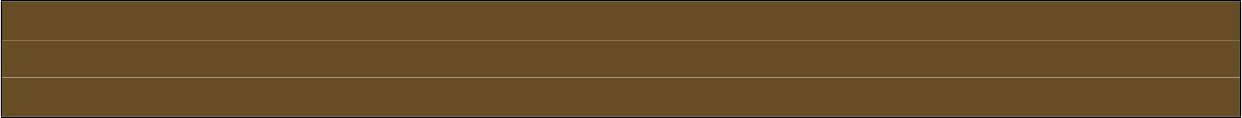 Індикатор 14.1: Статистика внутрішньо узгоджена та послідовна (тобто спостерігаються арифметичні та бухгалтерські тотожності)Методи на інституційному рівніПроцедури та рекомендації для моніторингу внутрішньої узгодженості. Розробляються та систематично застосовуються процедури та рекомендації для моніторингу внутрішньої узгодженості. Де це доцільно, вони мають стосуватися послідовності між попередніми та остаточними результатами (тобто безперервність), між мікроданими та сукупними даними, між річними, квартальними та місячними даними, між статистикою та національними звітами, а також розглядати не детерміновану послідовність (наприклад, послідовність між економічним зростанням та зайнятістю, що також називається правдоподібність).Методи на рівні продукт/дослідженняПроцедури та рекомендації для забезпечення поєднання результатів з додаткових джерел. Конкретні процедури процесу та рекомендації сприяють тому, що результати, отримані з додаткових джерел, поєднуються таким чином, щоб забезпечити внутрішню узгодженість та послідовність.Індикатор 14.2: Статистику можна порівнювати протягом припустимого періоду часу.Методи на інституційному рівніЗміна понять. Суттєві зміни в реальності відображаються відповідними змінами у поняттях (класифікації, визначення, цільові групи населення).Методи на рівні продукт/дослідженняІдентифікація та вимірювання змін у методах. Зміни у методах чітко визначені та їх вплив вимірюється з метою сприяння узгодженості.Публікація та пояснення перерв у часових рядах. Перерви у часі пояснюються та оприлюднюються методи забезпечення узгодженості за період часу.Індикатор 14.3: Статистичні дані упорядковуються на основі загальних стандартів з урахуванням обсягу, визначень, одиниць та класифікацій у різних дослідженнях та джерелах.Методи на інституційному рівніМеханізм забезпечення узгодженості та послідовності. Використовується загальне сховище понять або механізм забезпечення узгодженості та послідовності.Методи на рівні продукт/дослідженняОцінка відповідності стандартам. У звітах системи якості проводяться та відображаються періодичні оцінки відповідності стандартам визначень, одиниць та класифікацій.Пояснення відхилень від стандартів. Відхилення від стандартів визначень, одиниць або класифікацій пояснюються, а також надаються пояснення щодо цих відхилень.Індикатор 14.4: Статистичні дані з різних джерел та різної періодичності порівнюються та узгоджуються.Методи на рівні продукт/дослідженняПорівняння статистичного результату з відповідними даними. Статистичні результати порівнюються з іншими статистичними або адміністративними даними, які  надають таку ж або подібну інформацію стосовно тієї ж області/явища.Ідентифікація та пояснення розбіжностей. Визначаються розбіжності, що виникають з різних джерел, та чітко и публічно пояснюються причини.Узгодження статистичних результатів. Статистичні результати узгоджуються, коли це можливо.Індикатор 14.5: Міжнаціональна зіставність даних забезпечується у межах європейської статистичної системи завдяки періодичним обмінам між європейською статистичною системою та іншими статистичними системами. У тісній співпраці між державами-членами та Євростатом проводяться методологічні дослідження.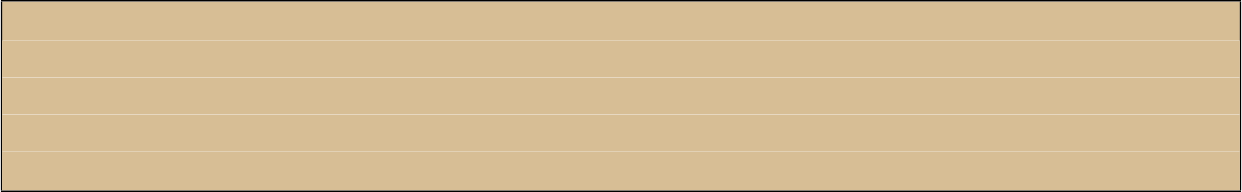 Методи на інституційному рівніІнституціоналізація оцінки зіставності. Періодичні оцінки зі ставності інституціоналізуються.Співробітництво у методологічних дослідженнях. Методологічні дослідження проводяться у співробітництві між державами-членами та Євростатом.Оцінювання Євростатом зіставності даних. Євростат оцінює зіставність даних зі звітів системи якості, що запитуються від держав-членів.Методи на рівні продукт/дослідженняАналіз асиметрій. По можливості, проводиться аналіз асиметрій, та оприлюднюються звіти з дзеркальної статистики між державами-членами.Визначення та виправлення невідповідностей у дзеркальній статистиці. Невідповідності у дзеркальній статистиці визначаються та виправляються по можливості.Принцип 15: Доступність та ясність.Європейська статистика представлена у чіткій та зрозумілій формі, випускається відповідним та зручним способом, доступна та досяжна на основі неупередженості, з підтримкою метаданих та керівництва.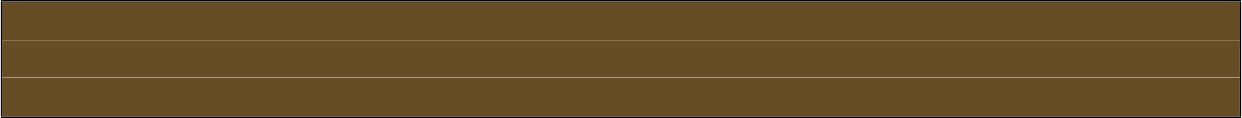 Індикатор 15.1: Статистичні дані та відповідні метадані представлені та заархівовані у формі, яка забезпечує правильну інтерпретацію та змістовні порівняння.Методи на інституційному рівніПолітика розповсюдження. Існує та оприлюднюється політика розповсюдження, що визначає практику розповсюдження. Існують процедури для перегляду стандартів щодо розповсюдження статистичних результатів.Консультації з користувачами стосовно розповсюдження. З користувачами регулярно проводяться консультації стосовно найбільш доцільних форм розповсюдження (наприклад. фокус-групи, дослідження ступеня задоволення клієнта).Навчальні курси для написання інтерпретацій та прес-релізів. Проводяться навчальні курси для інтерпретації статистики та написання прес-релізів.Політика архівування статистичних даних та метаданих. Існує політика архівування статистичних даних та метаданих.Методи на рівні продукт/дослідженняПорівняння, що містяться у публікаціях. Коли це доречно, у публікації включають змістовні порівняння.Індикатор 15.2:	Служби розповсюдження використовують сучасну інформаційну та комунікаційну технологію та, якщо доречно, традиційний спосіб роздрукованих матеріалів.Методи на інституційному рівніВідповідність веб-сайту та статистичних баз даних загальним рекомендаціям. Веб-сайт та статистичні бази даних максимально відповідають універсальним рекомендаціям доступу до веб-контенту.Веб-сайт, статистичні дані та самостійне зведення в таблиці. Веб-сайт та статистичні бази даних є основними засобами розповсюдження статистичних результатів та полегшують самостійне зведення в таблиці у найбільш зручних форматах (наприклад, XLS, HTML).Інформаційна служба/служба call-центру. Інформаційна служба/служба call-центру, які складаються з обізнаного персоналу, і є доступними для надання відповідей на запити та роз’яснення статистичних результатів.Каталог публікацій. Каталог публікацій доступний для користувачів.Сприяння повторному розповсюдженню. Статистичні результати розповсюджуються за допомогою інструментів і форматів, які сприяють повторному розповсюдженню через засоби масової інформації за допомогою, наприклад, прес-релізів, готових таблиць, діаграм, карт, пов’язаних зі статистикою, метаданими.Методи на рівні продукт/дослідженняРозгляд різних форм розповсюдження. Розглядаються різні форми розповсюдження (наприклад, оптичні диски, інструменти та програми на веб-основі, паперові копії), що які дозволили б отримати краще розуміння та порівняння певних результатів, а також більш ефективно сприятиме їх використанню при прийнятті рішень.Індикатор 15.3: По можливості, надаються та оприлюднюються аналізи, розроблені на замовлення. Методи на інституційному рівніПовідомлення щодо можливості та умов проведення аналізів, розроблених на замовлення. Чітко обговорюються можливості та умови проведення аналізів, розроблених на замовлення.Надання матеріалів, розроблених на замовлення. Матеріали, розроблені на замовлення, надаються за запитом.Публікація аналізів, розроблених на замовлення. Коли це можливо, аналізи, розроблені на замовлення, публікуються.Інформаційна служба для надання запитів на аналізи, розроблені на замовлення. Працює інформаційна служба, що дає змогу користувачам робити запити на аналізи, розроблені на замовлення.Індикатор 15.4: Доступ до мікроданих дозволяється для дослідницьких цілей та підпорядковується конкретним правилам або протоколам.Методи на інституційному рівніКонсультації дослідників. Дослідникам регулярно надаються консультації щодо правил або протоколів доступу до мікроданих, а також стосовно їх ефективності та ефективного доступу.Публікація правил або протоколів доступу до мікроданих. Оприлюднюються правила або протоколи доступу до мікроданих.Засоби доступу до мікроданих у безпечному середовищі. Дослідники мають можливість доступу до мікроданих у безпечному середовищі (наприклад, безпечні центри).Засоби віддаленого доступу. Доступні засоби віддаленого доступу з відповідними заходами контролю.Індикатор 15.5: Метадані документуються відповідно до стандартизованих систем метаданих.Методи на інституційному рівніРозповсюдження статистичних результатів та метаданих. Всі статистичні результати розповсюджуються разом з відповідними метаданими, що дозволяє краще розуміти результати.Метадані, пов’язані зі статистичним продуктом. Метадані доступні та, якщо окремо від статистичного продукту, представлені чіткі зв’язки.Відповідність метаданих європейським стандартам. Метадані структуруються та розповсюджуються згідно з європейськими стандартами.Метадані незалежні від формату публікації. Метадані статистичних результатів доступні незалежно від формату публікації (наприклад, веб, друковані копії).Процедури оновлення та публікації метаданих. Метадані регулярно оновлюються та процедури забезпечення оновлення є доступними.Можливість роз’яснити питання стосовно метаданих. Інформаційна служба/служба call-центру можуть відповісти на питання та надати пояснення стосовно метаданих.Навчальні курси з метаданих для персоналу. Персоналу надаються навчальні курси з метаданих.Індикатор 15.6: Користувачі отримують інформацію про методологію статистичних процесів, в тому числі використання адміністративних даних.Методи на інституційному рівніПланування виробництва звітів з якості. У робочій програмі статистичного органу планується регулярне виробництво стандартизованих, сучасних, орієнтованих на користувача, звітів з якості та методологічних документів.Методи на рівні продукт/дослідженняПублікація звітів з якості та методологічних документів. Оприлюднюються орієнтовані на користувача звіти з якості та методологічні документи.Індикатор 15.7: Користувачі отримують інформацію стосовно якості статистичних матеріалів з огляду на критерії якості європейської статистики.Методи на рівні продукт/дослідженняПублікація звітів з якості. Оприлюднюються звіти з якості, орієнтовані на користувача.Відповідність звітів з якості стандартам та рекомендаціям ЄСС. Звіти з якості, орієнтовані на користувача, визначаються відповідно до стандартів та рекомендацій ЄСС, що стосуються звітів з якості.Додаток. Довідкова документація У наведеній нижче таблиці міститься перелік відібраних посилань англійською мовою, які є публічно доступними, та вважаються достовірним джерелом рекомендацій щодо застосування принципів та індикаторів ESS QAF. Числа у таблиці вказують принцип (число перед крапкою) та індикатор (число після крапки), з якими ці посилання тісно пов’язані.Перелік інших структур забезпечення якості знаходиться після таблиці посилань.Інші рамки забезпечення якостіData quality assessment framework (DQAF). Міжнародний валютний фонд – IMF:Generic national quality assurance framework (NQAF). Статистичний Підрозділ Об’єднаних Націй – UNSD.Proposal for the structure of a regional code of good statistical practice for Latin America and  the Caribbean. Робоча група з укріплення організаційних структур (Євростат, DANE, Об’єднані Нації та CEPAL)Statistics Canada's Quality Assurance Framework. Статистика Канади.Standard for statistical processes 2011. Статистика Нідерландів.ПосиланняОрієнтація на ЯкістьЦілісність МетодологіїВідповідні Стат. ПроцедуриБез надмірного навантаженняЕкономічністьЗначимістьТочність та надійністьВчасність та пунктуальністьУзгодженість та СпівставленняДоступність та ЧіткістьПосилання4789101112131415АвстріяАвстріяАвстріяАвстріяАвстріяАвстріяАвстріяАвстріяАвстріяАвстріяАвстріяСтатистика Австрії. (веб-сторінка). Response Burden Barometer for  mandatory business statistics9.2КанадаКанадаКанадаКанадаКанадаКанадаКанадаКанадаКанадаКанадаКанадаСтатистика Канади. (веб-сторінка). Statistics Canada Integrated  Business and Human Resources  Plan 2010 to 2013.7.5Статистика Канади. (веб-сторінка). Statistics Canada. Internal audit  reports4.3Статистика Канади. (веб-сторінка).Statistics Canada quality guidelines4.112.1Комітет з грошей, фінансуванню та платіжному балансу (CMFB)Комітет з грошей, фінансуванню та платіжному балансу (CMFB)Комітет з грошей, фінансуванню та платіжному балансу (CMFB)Комітет з грошей, фінансуванню та платіжному балансу (CMFB)Комітет з грошей, фінансуванню та платіжному балансу (CMFB)Комітет з грошей, фінансуванню та платіжному балансу (CMFB)Комітет з грошей, фінансуванню та платіжному балансу (CMFB)Комітет з грошей, фінансуванню та платіжному балансу (CMFB)Комітет з грошей, фінансуванню та платіжному балансу (CMFB)Комітет з грошей, фінансуванню та платіжному балансу (CMFB)Комітет з грошей, фінансуванню та платіжному балансу (CMFB)Комітет з грошей, фінансуванню та платіжному балансу (CMFB). (2007). Guidelines on communication  of major statistical revisions in the  European Union.8.6ЕстоніяЕстоніяЕстоніяЕстоніяЕстоніяЕстоніяЕстоніяЕстоніяЕстоніяЕстоніяЕстоніяАкт офіційної статистики Естонії (2010).Announced with the President of theRepublic Resolution No 703 of 21June 2010. Естонія8.7Акт офіційної статистики Естонії (2010).Announced with the President of theRepublic Resolution No 703 of 21June 2010. Естонія8.8Акт офіційної статистики Естонії (2010).Announced with the President of theRepublic Resolution No 703 of 21June 2010. Естонія8.9Статистика Естонії. (без дати). Dissemination policy. Естонія11.113.215.3Статистика Естонії. (без дати). Dissemination policy. Естонія11.213.315.4Статистика Естонії. (без дати). Dissemination policy. Естонія11.313.415.4ПосиланняОрієнтація на ЯкістьЦілісність МетодологіїВідповідні Стат. ПроцедуриБез надмірного навантаженняЕкономічністьЗначимістьТочність та надійністьВчасність та пунктуальністьУзгодженість та СпівставленняДоступність та ЧіткістьПосилання4789101112131415Статистика Естонії. (веб-сторінка). Standards of services. Естонія11.111.211.313.213.313.415.315.4Статистика Естонії. (веб-сторінка). Statistics training courses. Естонія15.1Європейський фонд управляння якістю(EFQM)Європейський фонд управляння якістю(EFQM)Європейський фонд управляння якістю(EFQM)Європейський фонд управляння якістю(EFQM)Європейський фонд управляння якістю(EFQM)Європейський фонд управляння якістю(EFQM)Європейський фонд управляння якістю(EFQM)Європейський фонд управляння якістю(EFQM)Європейський фонд управляння якістю(EFQM)Європейський фонд управляння якістю(EFQM)Європейський фонд управляння якістю(EFQM)Європейський фонд управляння якістю - EFQM. (веб-сторінка). EFQM model4.1Європейський фонд державного управління (EIPA)Європейський фонд державного управління (EIPA)Європейський фонд державного управління (EIPA)Європейський фонд державного управління (EIPA)Європейський фонд державного управління (EIPA)Європейський фонд державного управління (EIPA)Європейський фонд державного управління (EIPA)Європейський фонд державного управління (EIPA)Європейський фонд державного управління (EIPA)Європейський фонд державного управління (EIPA)Європейський фонд державного управління (EIPA)Європейський фонд державного управління - EIPA. (веб-сторінка). CAF: Common assessment framework4.1Європейський парламент та Рада Європейського СоюзуЄвропейський парламент та Рада Європейського СоюзуЄвропейський парламент та Рада Європейського СоюзуЄвропейський парламент та Рада Європейського СоюзуЄвропейський парламент та Рада Європейського СоюзуЄвропейський парламент та Рада Європейського СоюзуЄвропейський парламент та Рада Європейського СоюзуЄвропейський парламент та Рада Європейського СоюзуЄвропейський парламент та Рада Європейського СоюзуЄвропейський парламент та Рада Європейського СоюзуЄвропейський парламент та Рада Європейського СоюзуЄвропейський парламент та Рада Європейського Союзу. (2009).Regulation (EC) No 223/2009 of the European Parliament and of the council of 11 March 2009 on European statistics. Стаття 24.Доступ до адміністративних записів. Офіційний Журнал Євросоюзу. Люксембург.9.4Європейська Система Статистки (ЄСС) та ЄСС мережіЄвропейська Система Статистки (ЄСС) та ЄСС мережіЄвропейська Система Статистки (ЄСС) та ЄСС мережіЄвропейська Система Статистки (ЄСС) та ЄСС мережіЄвропейська Система Статистки (ЄСС) та ЄСС мережіЄвропейська Система Статистки (ЄСС) та ЄСС мережіЄвропейська Система Статистки (ЄСС) та ЄСС мережіЄвропейська Система Статистки (ЄСС) та ЄСС мережіЄвропейська Система Статистки (ЄСС) та ЄСС мережіЄвропейська Система Статистки (ЄСС) та ЄСС мережіЄвропейська Система Статистки (ЄСС) та ЄСС мережіЄвропейська Система Статистки – ЄСС (веб-сторінка). European statistical training programme7.6Європейська Система Статистки – ЄСС (веб-сторінка). Outputs from the Sponsorship on Standardization.10.4ЄСС Мережевий проект. (веб-сторінка). Data integration.10.3ЄСС Мережевий проект. (веб-сторінка) Decentralised Access to EU- Microdata Sets.15.4ЄСС Мережевий проект. (веб-сторінка)Decentralised and Remote Access to15.4ПосиланняОрієнтація на ЯкістьЦілісність МетодологіїВідповідні Стат. ПроцедуриБез надмірного навантаженняЕкономічністьЗначимістьТочність та надійністьВчасність та пунктуальністьУзгодженість та СпівставленняДоступність та ЧіткістьПосилання4789101112131415Confidential Data in the ESS (DARA)ЄСС Мережевий проект (веб-сторінка). Handbook on Statistical Disclosure Control (SDC).15.4ЄСС Мережевий проект. (веб-сторінка) Integration of surveys and administrative data (ISAD).10.3ЄСС Мережевий проект. (веб-сторінка). Preparation of standardization (Stand-prep)10.4ЄСС Мережевий проект. (веб-сторінка). The use of administrative and accounts data for business statistics8.18.710.3Villeboordse, A. (1997). Handbook on design and implementation of business surveys. Люксембург: Євростат. На перегляді: ESSNet MEMOBUST (2010-2012)9.29.3Євростат та Європейська КомісіяЄвростат та Європейська КомісіяЄвростат та Європейська КомісіяЄвростат та Європейська КомісіяЄвростат та Європейська КомісіяЄвростат та Європейська КомісіяЄвростат та Європейська КомісіяЄвростат та Європейська КомісіяЄвростат та Європейська КомісіяЄвростат та Європейська КомісіяЄвростат та Європейська КомісіяAitken, A., Hörngren, J., Jones, N., Lewis, D. & Zilhão, M.-J. (без дати). Handbook on improving quality by analysis of process variables. Люксембург: Євростат4.2Bergdahl, M., Ehling, M., Elvers, E., Földesi, E., Körner, T., Kron, A. …& Zilhão, M.-J. (2007). Handbook on data quality assessment methods and tools. Вісбаден, Германія.4.24.411.312.1Brancato, G., Macchia, S., Signore, M.,, Simeoni, G., Blanke, K., Körner,T …& Hoffmeyer-Zlotnik, J.H.P. (без дати). Handbook on recommended practices for questionnaire development and testing in the Європейська Система Статистки. Проект заснований Грантами Євростату8.2Dale, T., Erikson, J., Fosen, J., Haraldsen, G., Jones, J. & Kleven, Ø. (2007). Handbook for monitoring9.19.2ПосиланняОрієнтація на ЯкістьЦілісність МетодологіїВідповідні Стат. ПроцедуриБез надмірного навантаженняЕкономічністьЗначимістьТочність та надійністьВчасність та пунктуальністьУзгодженість та СпівставленняДоступність та ЧіткістьПосилання4789101112131415and evaluating business survey  response burdens. Люксембург: Євростат.Dalén, J. (2005). Sampling issues in  business surveys. Проект заснований Європейською Спільнотою ФАРЕ 2002 Консорціум заявників Статистичної Програми (Лот 1) присвячений “Оцінці Якості Статистики”.8.3Європейська Комісія. (2009, Червень).15.6Recommendation on reference15.7metadata for the European Statistical15.7System.15.7Європейська Комісія. (2009, Серпень). Communication COM  (2009) 404 from the Commission to  the Council and the European  Parliament on the production method  of EU statistics: a vision for the next  decade.9.6Європейська Комісія. (2009, Жовтень). Communication COM  (2009) 544 from the Commission to  the Council and the European  Parliament on the action programme  for reducing administrative burdens  in the EU sectoral reduction plans and 2009 actions.9.5Європейська Комісія. (веб-сторінка).Evaluation in the Commission.10.1Європейська Комісія. (веб-сторінка).Seventh Framework Programme7.7Євростат. (2002). Variance estimation  methods in the European Union.Люксембург: Відділ Офіційних Публікацій  Європейських Комісій12.2Євростат. (2003). Quality assessment8.1of administrative data for statistical8.7purposes. Документ представлений на 6-й8.88.9ПосиланняОрієнтація на ЯкістьЦілісність МетодологіїВідповідні Стат. ПроцедуриБез надмірного навантаженняЕкономічністьЗначимістьТочність та надійністьВчасність та пунктуальністьУзгодженість та СпівставленняДоступність та ЧіткістьПосилання4789101112131415зустрічі Робочих Груп "Оцінка Якості Статистики". ЛюксембургЄвростат. (2008). Survey sampling reference guidelines. Introduction to sample design and estimation techniques. Люксембург: Відділ Офіційних Публікацій  Європейських Комісій8.39.2Євростат. (2009). ESS guidelines on seasonal adjustment. Люксембург: Відділ Офіційних Публікацій  Європейських Комісій.8.3Євростат. (2009). ESS handbook for quality reports. Люксембург: Відділ Офіційних Публікацій  Європейських Комісій. (на перегляді)4.39.212.212.315.7Євростат. (2009). ESS standard for quality reports. Люксембург: Відділ Офіційних Публікацій  Європейських Комісій. (на перегляді)4.39.212.212.315.7Євростат. (2010). Business registers. Recommendations manual.Люксембург: Відділ Офіційних Публікацій  Європейських Комісій7.37.4Євростат. (2011). ESS guidelines for the implementation of the ESS quality and performance indicators 2010. Люксембург.11.113.113.413.5Євростат. (без дати). Guidelines on revision policy (готується)8.612.3Євростат. (CIRCA-веб-сторінка). Census hub public documents9.510.2Євростат. (веб-сторінка). Anonymised microdata files.15.4Євростат. (Excel файл). Концепції Euro-SDMX metadata structure11.111.212.213.113.4ПосиланняОрієнтація на ЯкістьЦілісність МетодологіїВідповідні Стат. ПроцедуриБез надмірного навантаженняЕкономічністьЗначимістьТочність та надійністьВчасність та пунктуальністьУзгодженість та СпівставленняДоступність та ЧіткістьПосилання4789101112131415(ESMS). Більш детально на Євростат's ESMS веб-сторінка11.313.5Євростат. (веб-сторінка). DESAP. The European self assessment checklist for survey managers. Дивіться 'Tools & standards" повну версію, скорочену версію, електрону версію та посібник користувача.4.24.410.211.111.211.313.113.313.4Євростат. (веб-сторінка). Dissemination guidelines.15.115.2Євростат. (веб-сторінка). Edamis. Electronic data files administration and management information system. Загальна презентація9.310.2Євростат. (веб-сторінка). EuroGroups register.7.4Євростат. (веб-сторінка). Euro-indicators: monthly monitoring report11.1Євростат. (веб-сторінка). European statistical advisory committee11.1Євростат. (веб-сторінка). Euro-SDMX metadata structure (ESMS)4.3Євростат. (веб-сторінка). How Євростат complies with the European Statistics Code of Practice4.1Євростат. (веб-сторінка). Legislation in force9.1Євростат. (веб-сторінка). Metadata7.215.115.515.615.7Євростат. (веб-сторінка). Methodologies and working papers.14.5Євростат. (веб-сторінка). Quality. General evaluation results.10.1Євростат. (веб-сторінка). Quality profiles (Europe 2020 indicators)4.3Євростат. (веб-сторінка). Quality reporting.15.6ПосиланняОрієнтація на ЯкістьЦілісність МетодологіїВідповідні Стат. ПроцедуриБез надмірного навантаженняЕкономічністьЗначимістьТочність та надійністьВчасність та пунктуальністьУзгодженість та СпівставленняДоступність та ЧіткістьПосилання478910111213141515.7Євростат. (веб-сторінка). RAMON. Євростат's metadata server7.1Євростат. (веб-сторінка). RAMON. Євростат's metadata server. Classifications7.27.414.2Євростат. (веб-сторінка). RAMON. Євростат's metadata server. Concepts and definitions7.214.114.214.3Євростат. (веб-сторінка). RAMON. Євростат's metadata server. Index of correspondence tables7.4Євростат. (веб-сторінка). RAMON. Євростат's metadata server. Legislation and methodology7.1Євростат. (веб-сторінка). RAMON. Євростат’s metadata server. Standard code lists7.4Євростат. (веб-сторінка). Recruitment7.5Євростат. (веб-сторінка). SDMX data and metadata exchange.Євростат. (веб-сторінка). Selected ESS practices related to: Quality Management Framework, User and Respondent Dialogue, Methodology, Metadata, Dissemination Guidelines, Quality Assurance (QA)7.7Євростат. (веб-сторінка). User support.10.215.3Luzi, O., Di Zio, M., Guarnera, U., Manzari, A., De Waal, T., Pannekoek, J. ...& Kilchmann, D. (2007). Recommended practices for editing and imputation in cross- sectional business surveys. Вручну розвинено в рамки Європецського Проекту ”Практичні Рекомендації з Редагування та Визначення у Поперечних Бізнес Обзорах (EDIMBUS)” з частковою фінансовою підтримкою8.5ПосиланняОрієнтація на ЯкістьЦілісність МетодологіїВідповідні Стат. ПроцедуриБез надмірного навантаженняЕкономічністьЗначимістьТочність та надійністьВчасність та пунктуальністьУзгодженість та СпівставленняДоступність та ЧіткістьПосилання4789101112131415від Євростату.Rizzo, F. (2009). The census hub  project. Документ представлено на глобальній конференції SDMX. Париж, Франція. За детальною інформацією по вузлу Перепису дивіться CIRCA-веб-сторінка: Census hub public documents9.510.2Zilhão, M.-J., Cardoso Santos, A., Davies, J., Howell, S. & Booleman,M. (2003). State of the art concerning  the auditing activity in NSI’s  (Recommendation 16) FINAL  REPORT. Люксембург: Євростат.4.4Євростат та Комітет Об’єднаних Нації з Координації Статистичної ДіяльностіЄвростат та Комітет Об’єднаних Нації з Координації Статистичної ДіяльностіЄвростат та Комітет Об’єднаних Нації з Координації Статистичної ДіяльностіЄвростат та Комітет Об’єднаних Нації з Координації Статистичної ДіяльностіЄвростат та Комітет Об’єднаних Нації з Координації Статистичної ДіяльностіЄвростат та Комітет Об’єднаних Нації з Координації Статистичної ДіяльностіЄвростат та Комітет Об’єднаних Нації з Координації Статистичної ДіяльностіЄвростат та Комітет Об’єднаних Нації з Координації Статистичної ДіяльностіЄвростат та Комітет Об’єднаних Нації з Координації Статистичної ДіяльностіЄвростат та Комітет Об’єднаних Нації з Координації Статистичної ДіяльностіЄвростат та Комітет Об’єднаних Нації з Координації Статистичної ДіяльностіЄвростат та Комітет Об’єднаних Нації з Координації Статистичної Діяльності. (2009). Revised  international statistical processes  assessment checklist. Condensed  version with the assessment  questions. Version 3.04.4Євростат та Комітет Об’єднаних Нації з Координації Статистичної Діяльності. (2009). Revised  international statistical processes  assessment checklist. Version 3.0.4.4ФранціяФранціяФранціяФранціяФранціяФранціяФранціяФранціяФранціяФранціяФранціяФранцузький Національний Інститут Статистики та Економічних Досліджень - INSEE. (2007). Guidelines for finding a  balance between accuracy and  delays in the statistical surveys.Проект заснований Грантами Євростату в галузі якості управління та оцінки.4.28.5Французький Національний Інститут Статистики та Економічних Досліджень - INSEE. (веб-сторінка). Official statistical system practices in accordance with the principles of the European Statistics4.1ПосиланняОрієнтація на ЯкістьЦілісність МетодологіїВідповідні Стат. ПроцедуриБез надмірного навантаженняЕкономічністьЗначимістьТочність та надійністьВчасність та пунктуальністьУзгодженість та СпівставленняДоступність та ЧіткістьПосилання4789101112131415Code of PracticeФінляндіяФінляндіяФінляндіяФінляндіяФінляндіяФінляндіяФінляндіяФінляндіяФінляндіяФінляндіяФінляндіяСтатистика Фінляндії. (2007). Quality  guidelines for official statistics 2nd  Revised Edition. Гельсинки, Фінляндія.4.112.1ГреціяГреціяГреціяГреціяГреціяГреціяГреціяГреціяГреціяГреціяГреціяNikolaidis, I. (2009). Quality  improvements of the survey  processes. Проект заснований Грантами Євростату. Пірей, Греція: Національна Служба Статистики Греції.4.4БолгаріяБолгаріяБолгаріяБолгаріяБолгаріяБолгаріяБолгаріяБолгаріяБолгаріяБолгаріяБолгаріяFoldesi, E., Bauer, P., Horvath, B. & Urr, B. (2007). Seasonal adjustments  methods and practices. Проект заснований Грантами Європейської Комісії. Будапешт, Болгарія: Центральна Болгарська Служба Статистики.8.3Міжнародна Мережа Вивчення Домогосподарств (IHSN)Міжнародна Мережа Вивчення Домогосподарств (IHSN)Міжнародна Мережа Вивчення Домогосподарств (IHSN)Міжнародна Мережа Вивчення Домогосподарств (IHSN)Міжнародна Мережа Вивчення Домогосподарств (IHSN)Міжнародна Мережа Вивчення Домогосподарств (IHSN)Міжнародна Мережа Вивчення Домогосподарств (IHSN)Міжнародна Мережа Вивчення Домогосподарств (IHSN)Міжнародна Мережа Вивчення Домогосподарств (IHSN)Міжнародна Мережа Вивчення Домогосподарств (IHSN)Міжнародна Мережа Вивчення Домогосподарств (IHSN)Міжнародна Мережа Вивчення Домогосподарств – IHSN. (веб-сторінка). Anonymisation. Tools and guidelines.15.4Olivier Dupriez & Ernie Boyko (2010).Dissemination of Microdata Files. Principles, Procedures and Practices. Міжнародна Мережа Вивчення Домогосподарств – IHSN15.4Міжнародний валютний фонд (IMF)Міжнародний валютний фонд (IMF)Міжнародний валютний фонд (IMF)Міжнародний валютний фонд (IMF)Міжнародний валютний фонд (IMF)Міжнародний валютний фонд (IMF)Міжнародний валютний фонд (IMF)Міжнародний валютний фонд (IMF)Міжнародний валютний фонд (IMF)Міжнародний валютний фонд (IMF)Міжнародний валютний фонд (IMF)Міжнародний валютний фонд - IMF. (2007). The General Data  Dissemination System. Guide for  participants and users. Вашингтон, Округ Колумбія., США.8.612.313.115.515.6Міжнародний валютний фонд - IMF. (веб-сторінка). Reports on the  observance of standards and codes  (ROSCs)4.4ПосиланняОрієнтація на ЯкістьЦілісність МетодологіїВідповідні Стат. ПроцедуриБез надмірного навантаженняЕкономічністьЗначимістьТочність та надійністьВчасність та пунктуальністьУзгодженість та СпівставленняДоступність та ЧіткістьПосилання4789101112131415Міжнародна організація зі стандартизації (ISO)Міжнародна організація зі стандартизації (ISO)Міжнародна організація зі стандартизації (ISO)Міжнародна організація зі стандартизації (ISO)Міжнародна організація зі стандартизації (ISO)Міжнародна організація зі стандартизації (ISO)Міжнародна організація зі стандартизації (ISO)Міжнародна організація зі стандартизації (ISO)Міжнародна організація зі стандартизації (ISO)Міжнародна організація зі стандартизації (ISO)Міжнародна організація зі стандартизації (ISO)Міжнародна організація зі стандартизації - ISO. (веб-сторінка). ISO 9001:2008 Quality management  systems - Requirements4.1Міжнародна організація зі стандартизації - ISO. (веб-сторінка). ISO 19011:2011 Guidelines for  auditing management systems4.4Міжнародна організація зі4.17.18.211.112.113.115.1стандартизації -ISO. (веб-сторінка). ISO 20252:2006 Market, opinion and  social research -- Vocabulary and4.24.37.28.38.48.511.312.213.213.313.415.6service requirements4.24.37.28.38.48.511.312.213.213.313.415.6ІталіяІталіяІталіяІталіяІталіяІталіяІталіяІталіяІталіяІталіяІталіяІталійський Національний Статистичний Інститут – ISTAT. (веб-сторінка). Quality  commitment.4.1НідерландиНідерландиНідерландиНідерландиНідерландиНідерландиНідерландиНідерландиНідерландиНідерландиНідерландиDaas, P., Ossen, S., Vis-Visschers, R.& Arends-Tóth, J. (2009). Checklist  for the quality evaluation of8.18.88.910.3administrative data sources.8.18.88.910.3Гаага/Герлен, Нідерланди:8.18.88.910.3Статистика Нідерландів.8.18.88.910.3Van Nederpelt, P. (2009). Checklist  quality of statistical output. Гаага/Герлен, Нідерланди: Статистика Нідерландів.4.315.7Van Nederpelt, P. (2011). Attributes of  quality reports. Гаага/Герлен, Нідерланди: Статистика Нідерландів.15.7Van Nederpelt, P. (2012) Object-  oriented Quality and Risk  Management (OQRM). Alphen aan den Rijn, Нідерланди: MicroData.4.1Організація з Економічної Співпраці та Розвитку (OECD)Організація з Економічної Співпраці та Розвитку (OECD)Організація з Економічної Співпраці та Розвитку (OECD)Організація з Економічної Співпраці та Розвитку (OECD)Організація з Економічної Співпраці та Розвитку (OECD)Організація з Економічної Співпраці та Розвитку (OECD)Організація з Економічної Співпраці та Розвитку (OECD)Організація з Економічної Співпраці та Розвитку (OECD)Організація з Економічної Співпраці та Розвитку (OECD)Організація з Економічної Співпраці та Розвитку (OECD)Організація з Економічної Співпраці та Розвитку (OECD)ПосиланняОрієнтація на ЯкістьЦілісність МетодологіїВідповідні Стат. ПроцедуриБез надмірного навантаженняЕкономічністьЗначимістьТочність та надійністьВчасність та пунктуальністьУзгодженість та СпівставленняДоступність та ЧіткістьПосилання4789101112131415Di Fonzo, T. (2005). The OECD project on revisions analysis: First elements for discussion. OECD Короткотермінові Експертні Групи Економічної Статистики (STESEG).12.3McKenzie, R. & Gamba, M. (2008). Data and metadata requirements for building a real-time database to perform revisions analysis. Технічний Звіт, OECD/Євростат Цільова Група з «Проведення переглядових аналізів економічної статистики менше року».12.3McKenzie, R. & Gamba, M. (2008). Interpreting the results of revision analyses: Recommended summary statistics. Технічний Звіт, OECD/Євростат Цільова Група з «Проведення переглядових аналізів економічної статистики менше року»12.3Модель Типової Вартості (SCM) Мережа. (2005). International standard cost model manual. Measuring and reducing administrative burdens for businesses.9.19.2Організація з Економічної Співпраці та Розвитку (OECD) та ЄвростатОрганізація з Економічної Співпраці та Розвитку (OECD) та ЄвростатОрганізація з Економічної Співпраці та Розвитку (OECD) та ЄвростатОрганізація з Економічної Співпраці та Розвитку (OECD) та ЄвростатОрганізація з Економічної Співпраці та Розвитку (OECD) та ЄвростатОрганізація з Економічної Співпраці та Розвитку (OECD) та ЄвростатОрганізація з Економічної Співпраці та Розвитку (OECD) та ЄвростатОрганізація з Економічної Співпраці та Розвитку (OECD) та ЄвростатОрганізація з Економічної Співпраці та Розвитку (OECD) та ЄвростатОрганізація з Економічної Співпраці та Розвитку (OECD) та ЄвростатОрганізація з Економічної Співпраці та Розвитку (OECD) та ЄвростатOECD та Євростат. (веб-сторінка). Guidelines on revisions policy and analysis.8.6ПортугаліяПортугаліяПортугаліяПортугаліяПортугаліяПортугаліяПортугаліяПортугаліяПортугаліяПортугаліяПортугаліяСтатистика Португалії. (2008). Dissemination Policy, Лісабон, Португалія15.1Статистика Португалії. (2008). Revision policy. Португалія12.3Конференції з якостіКонференції з якостіКонференції з якостіКонференції з якостіКонференції з якостіКонференції з якостіКонференції з якостіКонференції з якостіКонференції з якостіКонференції з якостіКонференції з якості2010 Європейські конференції з якості в офіційній статистиці. (веб-сторінка).Session nine: quality reporting15.615.7Євростат. (веб-сторінка). Quality7.7ПосиланняОрієнтація на ЯкістьЦілісність МетодологіїВідповідні Стат. ПроцедуриБез надмірного навантаженняЕкономічністьЗначимістьТочність та надійністьВчасність та пунктуальністьУзгодженість та СпівставленняДоступність та ЧіткістьПосилання4789101112131415conferencesJanssen, B. (2006). Web data  collection in a mixed mode approach:  an experiment. Документ представлено на 2006 Європейська Конференція з Якості Обзорів Статистики. Кардіфф, Великобританія.8.4Marker, D. A. (2004). Using real-time  process measures to improve data  collection. Документ представлено на 2004 Європейська Конференція з Якості Обзорів Статистики. Майнц, Германія.8.4Mazziotta, M. & Solari, F. (2006). Estimation of the interviewer effect  by generalized interpenetrating  sampling.  Документ представлено на 2006 Європейська Конференція з Якості Обзорів Статистики. Кардіфф, Великобританія.8.4Mittag, H.-J. (2004). Dynamic data  presentation and interactive  publication for official statistics. Документ представлено на 2004 Європейська Конференція з Якості Обзорів Статистики. Майнц, Германія.15.2Penlington, R. (2004). MetaStore - A  central repository for managing  statistical metadata at the OECD. Документ представлено на 2004 Європейська Конференція з Якості Обзорів Статистики. Майнц, Германія15.5Penlington, R. (2006). Optimizing Data  Accessibility via Reference Metadata  Management Principles. Документ представлено на 2006 Європейська Конференція з Якості Обзорів Статистики. Кардіфф, Великобританія15.5Rouhuvirta, H. (2006). Methodologically Oriented Metadata  Framework for Enhanced Quality15.5ПосиланняОрієнтація на ЯкістьЦілісність МетодологіїВідповідні Стат. ПроцедуриБез надмірного навантаженняЕкономічністьЗначимістьТочність та надійністьВчасність та пунктуальністьУзгодженість та СпівставленняДоступність та ЧіткістьПосилання4789101112131415Information of Statistics. Документ представлено на 2006 Європейська Конференція з Якості Обзорів Статистики. Кардіфф, Великобританія.Seljak, R. (2006). Estimation of  standard error of indices in the  sampling business surveys.  Документ представлено на 2006 Європейська Конференція з Якості Обзорів Статистики. Кардіфф, Великобританія8.3Обмін Статистичними даними та матаданими (SDMX)Обмін Статистичними даними та матаданими (SDMX)Обмін Статистичними даними та матаданими (SDMX)Обмін Статистичними даними та матаданими (SDMX)Обмін Статистичними даними та матаданими (SDMX)Обмін Статистичними даними та матаданими (SDMX)Обмін Статистичними даними та матаданими (SDMX)Обмін Статистичними даними та матаданими (SDMX)Обмін Статистичними даними та матаданими (SDMX)Обмін Статистичними даними та матаданими (SDMX)Обмін Статистичними даними та матаданими (SDMX)SDMX організація. (веб-сторінка). SDMX. Statistical data and metadata  exchange10.2ШвеціяШвеціяШвеціяШвеціяШвеціяШвеціяШвеціяШвеціяШвеціяШвеціяШвеціяCassel, C. (2006). Measuring customer  satisfaction, a methodological  guidance. Статистика Швеції.11.3Öller, L-E., Teterukovsky, A. (2006). Quantifying the quality of  macroeconomic variables. Оребо, Швеція. Статистика Швеції.4.312.3Економічна Комісія Об’єднаних Націй для Європи (UNECE)Економічна Комісія Об’єднаних Націй для Європи (UNECE)Економічна Комісія Об’єднаних Націй для Європи (UNECE)Економічна Комісія Об’єднаних Націй для Європи (UNECE)Економічна Комісія Об’єднаних Націй для Європи (UNECE)Економічна Комісія Об’єднаних Націй для Європи (UNECE)Економічна Комісія Об’єднаних Націй для Європи (UNECE)Економічна Комісія Об’єднаних Націй для Європи (UNECE)Економічна Комісія Об’єднаних Націй для Європи (UNECE)Економічна Комісія Об’єднаних Націй для Європи (UNECE)Економічна Комісія Об’єднаних Націй для Європи (UNECE)Економічна Комісія Об’єднаних Націй для Європи - UNECE. (1995).Guidelines for the modelling of  statistical data and metadata. Конференція Європейських Статистів. Методологічні матеріали. Женева, Швейцарія15.5Економічна Комісія Об’єднаних Націй для Європи - UNECE. (2000).Guidelines for statistical metadata on  the Internet. Конференція Європейських Статистів. Статистичні стандарти та досліди - № 52. Женева, Швейцарія15.5Економічна Комісія Об’єднаних Націй для Європи - UNECE. (2000).Terminology on Statistical Metadata.15.5ПосиланняОрієнтація на ЯкістьЦілісність МетодологіїВідповідні Стат. ПроцедуриБез надмірного навантаженняЕкономічністьЗначимістьТочність та надійністьВчасність та пунктуальністьУзгодженість та СпівставленняДоступність та ЧіткістьПосилання4789101112131415Конференція Європейських Статистів. Статистичні стандарти та досліди - № 53. Женева, ШвейцаріяЕкономічна Комісія Об’єднаних Націй для Європи - UNECE. (2003).Statistical confidentiality and access  to microdata. Протоколи Семінару 2003 Конференція Європейських Статистів. Женева, Швейцарія15.4Економічна Комісія Об’єднаних Націй для Європи - UNECE. (2007).Managing statistical confidentiality  and microdata access: principles and  guidelines of good practice. Нью Йорк та Женева. Об’єднані Нації15.4Економічна Комісія Об’єднаних Націй для Європи - UNECE. (2009). Making  data meaningful. Part 1. A guide to  writing stories about numbers.Женева, ШвейцаріяЕкономічна Комісія Об’єднаних Націй для Європи - UNECE. (2009). Making  data meaningful. Part 2. A guide to  presenting statistics. Женева, Швейцарія Економічна Комісія Об’єднаних Націй для Європи - UNECE. (2011). Making  data meaningful. Part 3. A guide to  communicating with the media.Женева, Швейцарія15.1Економічна Комісія Об’єднаних Націй для Європи - UNECE. (2009).Principles and Guidelines on  Confidentiality Aspects of Data  Integration Undertaken for Statistical  or Related Research Purposes.Конференція Європейських Статистів. Женева, Швейцарія15.4Економічна Комісія Об’єднаних Націй8.5ПосиланняОрієнтація на ЯкістьЦілісність МетодологіїВідповідні Стат. ПроцедуриБез надмірного навантаженняЕкономічністьЗначимістьТочність та надійністьВчасність та пунктуальністьУзгодженість та СпівставленняДоступність та ЧіткістьПосилання4789101112131415для Європи - UNECE. (2010). Handbook on Population and  Housing Census Editing - Rev. 1. Нью Йорк, США. Об’єднані НаціїЕкономічна Комісія Об’єднаних Націй для Європи - UNECE (2011): Using  Administrative and Secondary  Sources for Official Statistics: A  Handbook of Principles and  Practices. Нью Йорк та Женева9.4Економічна Комісія Об’єднаних Націй для Європи - UNECE (веб-сторінка): The  common metadata framework. Нью Йорк та Женева15.115.5Економічна Комісія Об’єднаних Націй для Європи - UNECE. (веб-сторінка).The Generic statistical business  process model. Версія 4.0, затверджена METIS Steering Group в квітні 20094.110.4Економічна Комісія Об’єднаних Націй для Європи - UNECE. (веб-сторінка).Statistical data editing. Vol. 3: impact  on data quality.8.5Економічна Комісія Об’єднаних Націй для Європи – UNECE. (веб-сторінка).Statistical metadata- METIS15.5Статистичний Підрозділ Об’єднаних Націй (UNSD)Статистичний Підрозділ Об’єднаних Націй (UNSD)Статистичний Підрозділ Об’єднаних Націй (UNSD)Статистичний Підрозділ Об’єднаних Націй (UNSD)Статистичний Підрозділ Об’єднаних Націй (UNSD)Статистичний Підрозділ Об’єднаних Націй (UNSD)Статистичний Підрозділ Об’єднаних Націй (UNSD)Статистичний Підрозділ Об’єднаних Націй (UNSD)Статистичний Підрозділ Об’єднаних Націй (UNSD)Статистичний Підрозділ Об’єднаних Націй (UNSD)Статистичний Підрозділ Об’єднаних Націй (UNSD)Статистичний Підрозділ Об’єднаних Націй - UNSD. (веб-сторінка). Methods and  classifications7.1ВеликобританіяВеликобританіяВеликобританіяВеликобританіяВеликобританіяВеликобританіяВеликобританіяВеликобританіяВеликобританіяВеликобританіяВеликобританіяОфіс Національної Статистики-ONS. (2004) National statistics code of  practice. Protocol of revisions.Ньюпорт, Великобританія.8.613.5Офіс Національної Статистики Великобританії  –ONS. (веб-сторінка).Guidelines for measuring statistical4.112.1ПосиланняОрієнтація на ЯкістьЦілісність МетодологіїВідповідні Стат. ПроцедуриБез надмірного навантаженняЕкономічністьЗначимістьТочність та надійністьВчасність та пунктуальністьУзгодженість та СпівставленняДоступність та ЧіткістьПосилання4789101112131415qualityСполучені Штати АмерикиСполучені Штати АмерикиСполучені Штати АмерикиСполучені Штати АмерикиСполучені Штати АмерикиСполучені Штати АмерикиСполучені Штати АмерикиСполучені Штати АмерикиСполучені Штати АмерикиСполучені Штати АмерикиСполучені Штати АмерикиАдміністрація Білого Дому. Служба управління та бюджету. (2006). Standards and guidelines for  statistical surveys. Вашингтон, США.4.2Всесвітній Консорціум Мережі-W3CВсесвітній Консорціум Мережі-W3CВсесвітній Консорціум Мережі-W3CВсесвітній Консорціум Мережі-W3CВсесвітній Консорціум Мережі-W3CВсесвітній Консорціум Мережі-W3CВсесвітній Консорціум Мережі-W3CВсесвітній Консорціум Мережі-W3CВсесвітній Консорціум Мережі-W3CВсесвітній Консорціум Мережі-W3CВсесвітній Консорціум Мережі-W3CВсесвітній Консорціум Мережі-W3C. (веб-сторінка). Web content accessibility  guidelines (WCAG) 2.0. W3C Рекомендації; грудень 200815.2